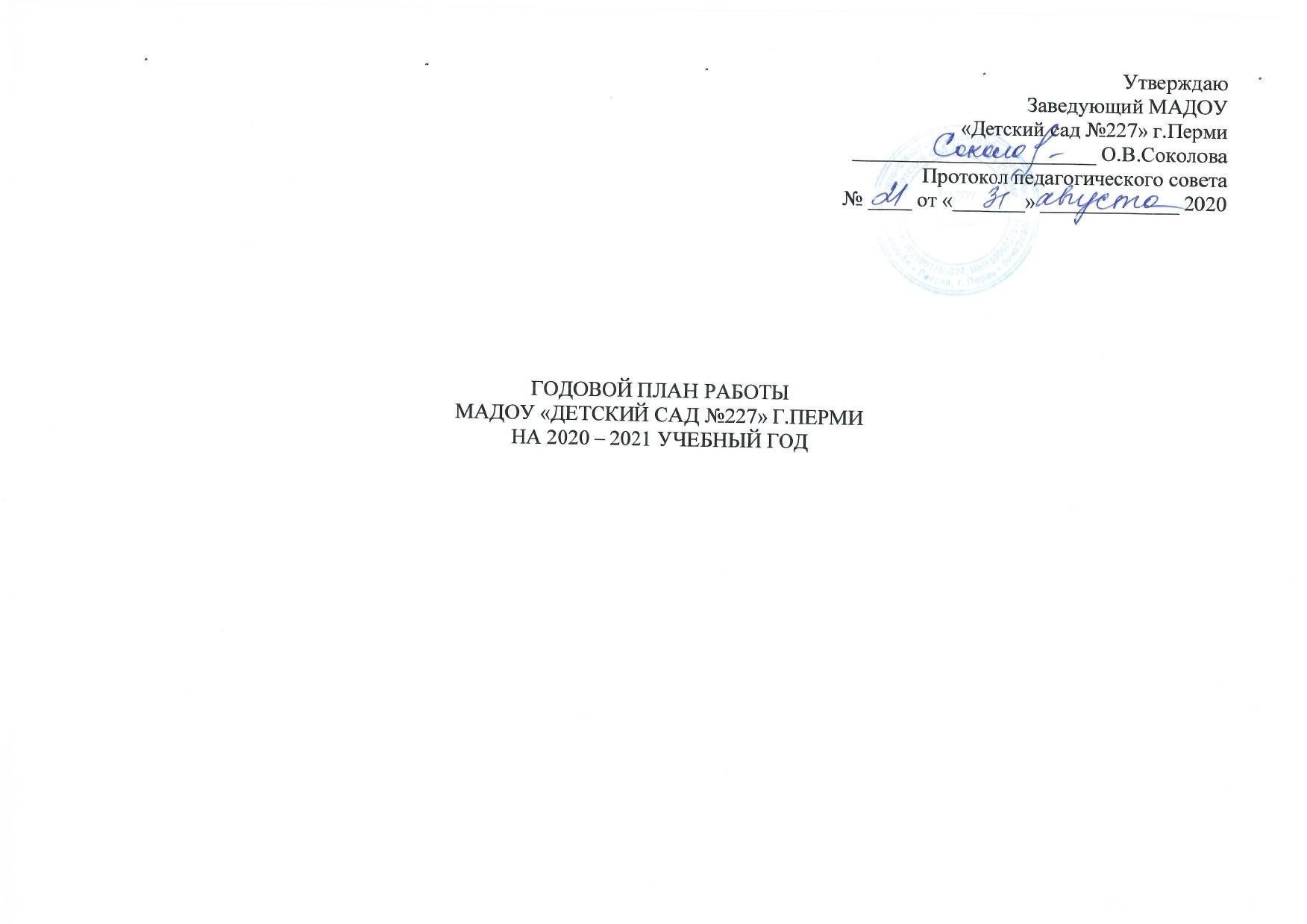 СОДЕРЖАНИЕАнализ результатов деятельности МАДОУ «Детский сад № 227»в 2019-2020 учебном годуОсновная цель работы ДОУ в текущем году была направлена на обеспечение качества образовательного процесса в условиях реализации ООП ДОУ.I.I. Анализ качества образовательной деятельностиУслуги по дошкольному образованию в детском саду в 2019 – 2020 учебном году осуществлялись по трём направлениям:- основное базовое образование: по основной общеобразовательной программе, инвариантную часть которой составляет программа целостного комплексного интегративного подхода к воспитанию дошкольника как индивидуальности «От рождения до школы»под ред. Н.Е.Вераксы, Т.С. Комаровой, М.А.Васильевой.Программа специальных (коррекционных) образовательных учреждений IV вида (для слабовидящих детей) под ред. Л.И.Плаксиной.- дополнительное платное образование в форме кружков, студий;   -КОП.При определении критериев оценки качества образования в нашем ДОУ в 2019 – 2020 учебном году, педагогический коллектив ориентировался: на уровень организации педагогического процесса, обеспечивающий разностороннее развитие каждого ребенка в соответствии с реализуемой программой «От рождения до школы» в условиях внедрения ФГОС дошкольного образования в практику работы ДОУ;на соответствие стартовой готовности выпускников ДОУ требованиям современной начальной школы;на удовлетворенность родителей предоставляемым уровнем качества образования. Система получения данных обеспечивалась посредством сбора, обработки информации воспитателями 20 групп и узкими специалистами. Результаты комплексной диагностики детского развития показали сохранение высоких показателей по освоению программного содержания детьми в 2019 – 2020 учебном году.Сводные данные освоения программы за год:высокий 178 человека (28%)средний 373человек (62%)низкий 56 человек (10%)В результате анализа, проведенного на основе обследования и наблюдения было установлено, что наибольшие трудности в освоении программы детьми с младшего до подготовительного возраста по следующим областям: Область «Познавательное развитие»: слабое владение терминологией в названиях геометрических тел, сложности при оперировании временными понятиями; освоение состава числа в пределах 10; знание природных сообществ, знание достопримечательностей и других городов России в старшей группе.Область «Социально–коммуникативное развитие»: испытывают трудности при составлении рассказов по картине, нарушена чистота произношения звуков, в старшем возрасте большая часть воспитанников испытывают трудности во время сговора на игру, при распределении ролей, не умеют предварительно графически моделировать замысел игры, при проведении анализа дети не могут корректировать дальнейшие действия с точки зрения улучшения условий. Поступление детей в школыВ 2020 году 117 выпускника ДОУ поступили в следующие школы:17 человека – в гимназии11 человек – в лицеи10 человек – в школы с углубленным изучением предметов93 человек – в общеобразовательные школыОбразовательное учреждение находится в удобном месте расположения, в окружении достаточного числа культурно-просветительских учреждений(разные театры, библиотека, музеи, планетарий, цирк, школы образовательные, музыкальная, спортивная, т.д.), что определяет возможность осуществления социального партнёрства с социокультурными институтами города:в течение года была создана система взаимодействия ДОУ с учреждениями социума на основе договоров (соглашений) и совместного перспективного плана работы с планетарием и детской библиотекой;В 2020 – 2021 учебном году мы планируем:Расширить связи с учреждениями социально-педагогической среды города за счет привлечения к совместному сотрудничеству других культурно-общественных институтов, таких как планетарий, Пермскую художественную галерею, Пермскую филармонию, МОУ ДОД «Школа юных изобретателей»,МБУ ДО ДЮСШ «Искра», Пермская Городская Организация Всероссийского Общества Слепых.Согласно плану преемственности работы со школой осуществить более тесное взаимодействие с МАОУ СОШ №133 г. Перми.Ориентируясь на социальный заказ семей воспитанников о предоставлении дополнительных образовательных услуг, в ДОУ с сентября 2019 г. расширился спектр дополнительных платных услуг по следующим направлениям:Услуги вели специалисты ДОУ согласно утверждённому руководителем расписанию НОД.В целом дополнительными платными услугами было охвачено 452 дошкольника На следующий учебный год необходимо:Изучить потребительский спрос на образовательные услуги среди детей с 2 до 7 лет. Разработать модели услуг дошкольного образования для успешной готовности ребенка к школе.Обновить нормативную базу и программно-методическое сопровождение по оказанию дополнительных образовательных услуг.С целью формирования положительного общественного мнения у родителей, поддержания имиджа дошкольного учреждения, привлечения детей в кружки разработать новые виды дополнительных услуг творческой направленности, иностранные языки.I.II.Анализ кадровой ситуации и методической работыНа конец учебного года детский сад полностью укомплектован педагогическими кадрами. Всего в образовательном учреждении в учебном году работало 52 педагогов, из них 12 человек – узкие специалисты.	   В текущем году аттестацию с целью установления соответствия уровня квалификации требованиям к квалификационной категории (первой) прошли:    -Поскребышева Л.Г., Голубева Е.А.– высшая кв.категория- Банина Е.Н., Герасимова Г.А., Васильева В.А., Вилисова С.Г., Силаева О.В., Лихачева Т.С., – первая кв. категория;-2 педагогов – соответствие занимаемой должности.Статистический анализ кадров показывает следующие соотношения:* Высшая категория — 14 (28%)
* Первая категория— 26 (51%)
* Соответствие категории- 4 (7%)
* Без категории – 8 (14%)Образование:* Высшее педагогическое- 27 (52%)
* Средне-специальное педагогическое – 24 (46%)
* Средне-специальное не педагогическое- 1 (2%)Однако имеются проблемы, связанные с профессиональным ростом:возникновение трудностей у педагогов при работе с электронными источниками (компьютером, интернетом);у большинства воспитателей недостаточно сформированы умения анализировать эффективность и результаты собственной деятельности, проектировать по целям педагогическую деятельность;отсутствие у отдельных педагогов позитивного, творческого, оптимистического взгляда на профессионально-педагогическую деятельность, мотива презентовать свой опыт на различных конкурсах профессионального мастерства, профессиональное выгорание;нежелание педагогов выходить за рамки профессиональных действий в организации образовательного процесса.Сложности в освоении работы по ранней профилактике детского и семейного неблагополучия, работа в системе ИС Траектория.Решение проблем:разработать систему непрерывного образования педагогов, являющейся необходимым условием для самоопределения индивидуальной траектории профессионального роста педагога; продолжать создавать условия для конкурентной, профессионально-педагогической среды, мотивирующей рост профессионального мастерства и саморазвитие каждого специалиста; внесение изменений в систему стимулирующих выплат;привлекать к работе дошкольного учреждения представителей науки и передовой практики;обучать воспитателей навыкам анализа, рефлексии, планирования и проектирования собственной деятельности; работать с интернет ресурсами и в систематической работе в ИС Траектория;создавать условия для обучения педагогов на курсах, повышающих их теоретическую и научно-практическую компетентность;создать условия для реализации творческой активности педагогов в рамках ДОУ, в условиях работы в рабочих группах по различным направлениям.I.III.Анализ заболеваемости детей и состояния физкультурно-оздоровительной работы в ДОУНедостатки в работе:√ воспитателями не была выстроена чёткая система физкультурно-оздоровительной работы с детьми, образовательная деятельность по физическому развитию проводились не регулярно;Таким образом, в следующем году необходимо:Разработать стратегический план улучшения здоровья детей. Продолжить работу по повышению уровня компетентности и профессионализма педагогов по вопросу здоровьесбережения дошкольников, внедрение их в работу учреждения. Усилить медико-педагогический контроль за методикой физического воспитания и закаливания дошкольников, за соответствием нагрузки возрастным и индивидуальным особенностям каждого ребёнка.Обогатить предметную, игровую среду физкультурного зала и групп, за счет создания нестандартного оборудования по психогигиене, для повышения двигательной активности детей, для обучения умению рефлексировать свою деятельность и эмоциональное состояние.I.IV. Анализ работы по взаимодействию с семьейПедагогами старших и подготовительных групп была проведена работа в Личном кабинете дошкольника.На 2019-2020 учебный год была поставлена следующая задача: Обеспечение взаимодействия с семьями детей для создания единого воспитательно-образовательного пространства и полноценного развития ребенка – дошкольника.В перспективе необходимо предоставить возможность ребёнку продемонстрировать собственные достижения сверстникам, родителям, воспитателям. I.V. Анализ выполнения годовых задачВся работа коллектива ДОУ в 2019 – 2020 учебном году велась согласно учебному плану, основным задачам, - внедрения развития системы дошкольного образования г. ПермиВ рамках решения задач по расширению спектра дополнительных образовательных услуг был предложен родителям и детям расширенный список дополнительных платных услуг по нескольким направлениям развития ребенка.           КОП посетили 627 детей, Пермячок.ru 443 детей ДОУИз отчета по «Личному кабинету Дошкольника»:Количество зарегистрированных в системе детей – 443Количество зарегистрированных родителей – 258Посещаемость родителей – 19,55%Процент заполненности карт наблюдений – 100%Основные сложности в работе с системой «ЛКД»: нежелание родителей посещать «Личный кабинет дошкольника».Выводы по анализу образовательной деятельности учреждения в 2019-2020 уч. году:Остается необходимость повышения компетентностного подхода педагогов в вопросах внедрения новой программ развития системы дошкольного образования г. Перми во  ФГОС, освоение здоровьесберегающих технологий, обеспечивающих современный уровень образования.Разработать систему непрерывного образования педагогов, являющуюся необходимым условием для самоопределения индивидуальной траектории профессионального роста педагога.Следует осуществить поиск и апробацию новых форм взаимодействия с семьей в контексте совместного решения задач по реализации основной общеобразовательной программы ДОУ. Следует осуществить поиск и апробацию новых форм взаимодействия с родителями, законными представителями ребенка, в контексте совместного решения задач по реализации основной общеобразовательной программы ДОУ.Остается необходимость в повышении знаний педагогов в вопросах работы в ИС «Траектория», в ранней профилактике детского и семейного неблагополучия.В целом, работа педагогического коллектива ДОУ в течение года была плодотворна и способствовала развитию педагогического профессионализма.Оценка деятельности коллектива по реализации годовых задач - удовлетворительная.Перспективы развития автономного образовательного учреждения:расширение спектра дополнительных образовательных услуг за счёт увеличения объёма услуг для семей, имеющих детей как посещающих ДОУ, так и неорганизованных, в целях повышения конкурентоспособности на рынке услуг; расширение спектра услуг по готовности детей к школьному обучению;качественное улучшение материально-технической базы МАДОУ;создание Программы развития ДОУ;адаптации программ развития ДОУ 2021 к ООП ДОУ.II.    Краткая характеристика МАДОУадрес: Учреждение расположено в микрорайоне «Авторадио» по адресу: ул. Крупской д.91а, телефон262-03-48 — вахта, 262-00-96 — заведующий, ул.Степана Разина д.77,ул.Старцевад.35в, имеет транспортные развязки со всеми районами города Перми. год открытия:1971 г.учредитель: Департамент образования г. Перми.нормативно-правовой статус: Муниципальное автономное дошкольное образовательное учреждение «Детский сад № 227» г. Перми является самостоятельным юридическим лицом, осуществляет свою деятельность на основании Устава детского сада.В январе . детский сад был аккредитован на вторую категорию. Свидетельство о государственной аккредитации №1695 от 09.01.2007г.режим жизнедеятельности: 12 часов, рабочая неделя – 5 дней.организационная структура: В детском саду функционирует 20 групп, в том числе  1 группа раннего возраста 4-хчасовая, 20 групп дошкольного возраста. Нормы предельной наполняемости групп определены в соответствии с Изменениями № 1 к СанПиН 2.4.1.2660 – 10 «Санитарно-эпидемиологические требования к устройству, содержанию и организации режима работы в дошкольных организациях» СанПиН 2.4.1.2791-10и возрастом детей. источники финансирования: бюджетные средства, внебюджетные средства (родительская плата, платные дополнительные образовательные услуги, целевые поступления).материально-технические условия:Муниципальное автономное дошкольное образовательное учреждение «Детский сад № 227» г.Перми реорганизовано путем присоединения МДОУ «Детский сад № 357» г. Перми и МДОУ «Детский сад № 338» г. Перми в 2011г.        В настоящее время учреждение имеет три корпуса:- 1 корпус располагается по адресу: ул. Крупской д.91а;- 2 корпус – ул. Степана Разина д.77- 3 корпус – ул.Старцева д.35вВ МАДОУ «Детский сад № 227» г. Перми имеются:20 групп, которые включают в себя игровые и спальные комнаты, раздевалку, туалетную комнату из них 1 группа кратковременного пребывания (4 часа).Для укрепления здоровья и физического развития детей в ДОУ имеется:3  физкультурных зала совмещенных с музыкальным;3 спортивных площадки, оснащенных спортивно-игровым оборудованием;медицинский блок: кабинеты медицинского персонала, процедурный кабинет для каждого корпуса;оборудована спортивная площадка;20 прогулочных участков.В учреждении имеется выход в Интернет, факс, копировальная техника, мультимедийное оборудование, 13 ноутбуков, 8 компьютеров, 1 цветной принтер, 7 черно-белых принтера, брошюратор, шредер для бумаг.В музыкальных залах имеются пианино, электронные пианино, музыкальные центры. Для работы с детьми имеются музыкальные инструменты (металлофоны, народные инструменты и др.)Для обеспечения образовательного процесса детям с ОВЗ, в т.ч. детям с нарушением зрения в корпусе № 3 по ул. Старцева, 35в оборудованы холлы и групповые помещения. В холлах расположены тактильные дорожки и световые сигналы. При входе в групповое помещение размещены звуковые сигналы. Групповые помещения оснащены электронными табло для коррекции зрения и внимания воспитанников. В детском саду имеются необходимые средства обучения: книги, зрительные таблицы, наглядные пособия, раздаточный материал. В группах имеется специальные технические средства обучения для группового и подгруппового пользования. В ДОУ налажена связь с библиотекой «Общество слепых», которые помогают в пополнении специализированной библиотеки. ДОУ оборудован оснащенным кабинетом дополнительных услуг, в котором расположены компьютеры для детей. Дети с ОВЗ имеют возможность заниматься по программе «Пермячок.ru» и «Робототехника» с использованием информационных систем и информационно-телекоммуникационных сетей; кабинетом учителя-дефектолога, учителя-логопеда и педагога-психолога. Музыкальный зал приспособлен для использования лицами с ОВЗ.В корпусе № 3 находится офтальмологический кабинет, оснащенный специальным оборудованием:Аппарат для лечения косоглазия «Синоптофор СИН-1»;Аппарат К — лазерный полупроводниковый с волокнами и светодиодами;Бивизотренер;Лечебный аппарат «Атос»;Компьютер /комплект/ «Provier» с программным обеспечением для коррекции зрения.В корпусе №3 организован консультационный центр для неорганизованных детей, в котором расположено оборудование для проведения диагностики и консультации детей (игровое оборудование, мебель).Охрана здоровья воспитанников Согласно Закона «Об образовании в РФ» 273-ФЗ охрана здоровья воспитанников включает в себя:оказание первичной медико-санитарной помощи;определение оптимальной учебной и внеучебной нагрузки, режима дня, в зависимости от сезона;организация и создание условий для профилактики заболеваемости на занятиях по физической культуре, спортивных развлечениях;проведение санитарно-противоэпидемиологических и профилактических мероприятий;организация питания;Медицинское обслуживание детей в учреждении обеспечивают органы здравоохранения, которые наряду с Учреждением несут ответственность за здоровье и физическое развитие детей, проведение лечебно-профилактических мероприятий, соблюдение санитарно-гигиенических норм, режима и обеспечение качества питания. Учреждение представляет помещение с соответствующими условиями для работы медицинских работников, осуществляет контроль их работы в целях охраны и укрепления здоровья детей и работников Учреждения.Питание детейПитание воспитанников, в т.ч. детей с ОВЗ осуществляется Учреждением. В Учреждении установлено 4-х разовое питание детей, проводится витаминизация. МАДОУ обеспечивает детям гарантированное сбалансированное питание в соответствии с их возрастом и временем пребывания в Учреждении по нормам, утвержденным компетентными органами. Питание осуществляется в соответствии с меню, утвержденным заведующим Учреждением, и согласованным медицинским работником, по технологическим картам.Коллектив дошкольного образовательного учреждения работает по Основной общеобразовательной программе МАДОУ «Детский сад №227»,  разработанной в соответствии с действующим Федеральным государственным образовательным стандартом дошкольного образования (далее ФГОС ДО) и требованиями к структуре основной общеобразовательной программы дошкольного образования (Приказ Министерства образования и науки Российской Федерации от 17 октября 2013 года № 1155 «Об утверждении и введении в действие Федерального государственного образовательного стандарта дошкольного образования к структуре основной общеобразовательной программы дошкольного образования»), написанной в соответствии с примерной основной общеобразовательной программе дошкольного образования «От рождения до школы» под редакцией Н.Е. Вераксы, Т.С. Комаровой, М.А.Васильевой. Методическое обеспечение основной программы соответствует перечню методических изданий, рекомендованных Министерством образования РФ по разделу «Дошкольное воспитание».В своей деятельности Учреждение руководствуется Федеральным законом «Об образовании в РФ» от 29 декабря 2013г. № 273, Федеральным законом РФ «Об автономных учреждениях», Санитарно-эпидемиологическими правилами и нормативами 2.4.1.3049-13 (утверждены постановлением Главного государственного санитарного врача Российской Федерации от 15 мая 2013г. № 26), «Федеральными государственными образовательными стандартами дошкольного образования» (приказ Министерства образования и науки РФ от 17.10.2013 № 1155), нормативными правовыми актами органов местного самоуправления г. Перми и Пермского края, договором с Учредителем, Уставом Учреждения  и локальными актами.Кадровый потенциалВ МАДОУ «Детский сад № 227» г.Перми работает 53 педагога. Из них: воспитателей — 40 чел., учитель – логопед — 2 чел., учитель — дефектолог — 3 чел., педагог- психолог — 1 чел., музыкальные руководители — 3 чел., инструктор по физическому воспитанию — 3 чел., социальный педагог-1 чел.Профессиональный уровень педагогов:Наличие категорий:* Высшая категория — 14 (28%)
* Первая категория— 26 (51%)
* Соответствие категории- 4 (7%)
* Без категории – 8 (14%)
Образование:* Высшее педагогическое- 27 (52%)
* Средне-специальное педагогическое – 24 (46%)
* Средне-специальное не педагогическое- 1 (2%)Педагогический стаж* до 5 лет — 11 (21%)
* 5- 10 лет – 8 (15%)
* 10-20 лет — 16 (31%)
* Более 20 лет- 17 (33%)содержательный аспект предусматривает:- Программа целостного комплексного интегративного подхода к воспитанию дошкольника как индивидуальности «От рождения до школы»под ред. Н.Е.Вераксы, Т.С. Комаровой, М.А.Васильевой.-Программа специальных (коррекционных) образовательных учреждений IV вида (для слабовидящих детей) под ред. Л.И.Плаксиной.-реализацию парциальных программ федерального и регионального уровня: программы «Основы безопасности детей дошкольного возраста» под редакцией Н.Н. Авдеевой, О.Л. Князевой,  Р.Б.  Стёркиной;Региональная программа по физическому воспитанию дошкольников «Система» (Л.С. Пустынникова)«Оздоровительная гимнастика для детей 3-7 лет», «Физкультурные занятия в детском саду» (во всех возрастных группах), Панзулаева Л.И.«Конструирование и ручной труд в детском саду», Куцакова Л.В.«Экологическое воспитание в детском саду», Соломенникова О.А.«Развитие речи в детском саду», Гербова В.В.«Занятия по изобразительной деятельности в детском саду», Комарова Т.С.«Музыкальное воспитание в детском саду», Зацепина М.Б.«Безопасность», Авдеева Н.Н. Программа по краеведению «Люби и знай свой край» Ахметова Н.Н.Этнический состав семей воспитанников в основном имеет однородный характер, основной контингент – дети из русскоязычных семей.III. Направления деятельности и задачи годового плана3.1.Оптимизация образовательной деятельности ДОУ в современных условиях с учетом ФГОС и внедрения программы развития системы дошкольного образования Перми до 2021 года. Цель: создать условия для интеграции ФГОС с программой развития системы дошкольного образования Перми до 2021 года. Задачи:Продолжить изучение программы развития системы дошкольного образования Перми до 2021 года и адаптации ее с ООП и программой развития ДОУ. Планируемый результат: овладение субъектами образовательного процесса информацией о требованиях к организации программы к структуре и условиям реализации  ООП ДО. Осуществить коррекцию дополнений ООП ДО в соответствии с основной образовательной программой и программой развития системы дошкольного образования Перми до 2021 года.Планируемый результат: интегрированная модель сопоставления ФГОС, концептуальной моделью образования г. Перми и реализуемой образовательной программой. 3.2.Организация методической работы в ДОУЦель: развитие профессиональной компетентности педагогов ДОУ.Задачи:      1. Расширение знаний педагогов о развитии познавательного интереса и познавательной активности детей дошкольного возраста средствами экспериментальной деятельности. Планируемый результат: систематизация знаний педагогов, опыт реализации задач по развитию познавательного интереса детей, умения планировать, проектировать свою деятельность в сфере образования, разработка календарно-тематического планирования познавательно-исследовательской деятельности дошкольников в рамках инженерного направления для всех возрастов.	2. Содействовать повышению профессиональной компетентности педагогов в вопросах организации деятельности детей по ранней профессиональной ориентации дошкольников.Планируемый результат: система разработанных, адаптированных, внедренных в деятельность ДОУ рабочих программ, мероприятий по направлению «Профи КОП», разработка атласа современных, новых профессий, профессий Пермского края.3. Продолжить внедрение программы развития системы дошкольного образования г. Перми в ООП ДОУ.		Планируемый результат: систематизация знаний по внедрению в деятельность ДОУ программ развития: «Речевик», «Роботроник», «ПрофиКОП» для групп старшего дошкольного возраста.4 Создать условия повышения компетентности педагогов I младших групп.  Планируемый результат: повысился уровень педагогической компетентности педагогов I младших групп.  5 Организовать методическую помощь по организации образовательного процесса для детей в возрасте 2-3 лет.Планируемый результат: организован образовательный процесс в соответствии с ФГОС.3.3. Организация развивающей предметно – пространственной среды ДОУ.Цель: Совершенствование развивающей предметно – пространственной среды ДОУ.Задачи:1. Обогащение содержания развивающей предметно – пространственной среды: внесение дополнительных элементов в соответствии с брендом ДОУ.Планируемый результат: пополнение среды новыми элементами в соответствии с брендом ДОУ.      2. Оптимизация взаимодействия ребенка с развивающей предметно – пространственной средой ДОУ. Планируемый результат: методические рекомендации по оптимизации взаимодействия ребенка и развивающей предметно – пространственной среды с учетом детских видов деятельности.3. Разработать модели транспортируемости среды группыПланируемый результат: создание мобильной лаборатории «Профессор Головоломкин» во всех возрастных группах.3.4 Организация работы по ранней профилактике детского и семейного неблагополучия в ДОУ.Цель: организация непрерывной эффективной системы профилактики раннего и семейного неблагополучия.Задачи:1. Своевременно выявлять детей группы предриска СОП, групп риска СОП Планируемый результат: оперативное реагирование на проблемы воспитанников, своевременная работа педагогов с целью переходу детей в группу «норма».2 . Систематическая работа педагогов ДОУ в ИС «Траектория»Планируемый результат: контроль педагогов за «движениями» детей, разработка ИПК, реализация мероприятий.Контроль за воспитанниками, находящимися в социально-опасном положении.Планируемый результат: переход воспитанников из группы СОП в группу риска СОП, из группы риска СОП в предриск.  3.5 Организация работы консультационного центра для неорганизованных детейЦель: организация систематической работы Консультационного центра ДОУ для неорганизованных детей.Задачи:1 Организовать работу специалистов по оказанию консультативной и диагностической помощи неорганизованным детям района.Планируемый результат: разработана система взаимодействия всех участников образовательного процесса.2 Обогатить методический материал для дистанционной работы с неорганизованными детьми.Планируемый результат:  разработана методический пакет для организации дистанционной работы с неорганизованными детьми.Увеличить охват неорганизованных детей с ОВЗ, получающих услугу в консультационном пункте.Планируемый результат:   количество  неорганизованных детей с ОВЗ увеличится.3.1. Оптимизация образовательной деятельности ДОУ в рамках изучения проекта федерального государственного образовательного стандарта дошкольного образования.Задачи:1.  Продолжить изучение проекта ФГОС дошкольного образования.        2.  Осуществить коррекцию дополнений ООП ДОв соответствии с приоритетными направлениями Департамента образования. . Мониторинг результатов образовательной деятельностиПРИНЯТО:                                                                                                                                           			УТВЕРЖДАЮ:На педагогическом совете                                                                                                                  			Заведующий МАДОУ «Детский сад №227»МАДОУ  «Детский сад №227»                                                                                                         			     ________               Соколова О. В.Протокол № _________                                                                                                                            			(подпись)                           (расшифровка)               от «31» августа2020г.                                                                                                                 				   от «31» августа2020г.                                              Планирование образовательной деятельности при работе по пятидневной неделе.Учебный план на 2020-2021 учебный годПояснительная записка к учебному плану образовательной деятельности по основной образовательной программе МАДОУ «Детский сад № 227» г. Пермина 2020-2021 учебный годУчебный план МАДОУ «Детский сад №227» г. Перми составлен в соответствии:- Федеральным законом от 29.12.2012 г. №273-ФЗ «Об образовании в Российской Федерации»;- Примерной общеобразовательной программой дошкольного образования «От рождения до школы» под редакцией Н.Е. Вераксы, Т.С. Комаровой, М.А. Васильевой;- Санитарно-эпидемиологическими правилами и нормативами СанПиН 2.4.1.3049-13 «Санитарно-эпидемиологические требования к устройству, содержанию и организации режима работы дошкольных образовательных учреждений» от 13.05.2013г;- Приказом Министерства образования и науки Российской Федерации от 17.10.2013 № 1155 «Об утверждении федерального государственного стандарта дошкольного образования»Учебный план МАДОУ «Детский сад №227» г. Перми на 2020-2021 учебный год является нормативным актом, устанавливающим перечень образовательных областей и объем учебного времени, отводимого на проведение непосредственно-образовательной деятельности.Учебный год начинается с 1 сентября 2020 года и заканчивается 31 мая 2021 г. Детский сад работает в режиме пятидневной рабочей недели. В МАДОУ «Детский сад №227» г. Перми функционирует 20 групп, из них:ГКП (2-3 года)– группа 4-х часового пребыванияI младшая  (2-3 года) – 2 группыII младшая (3-4 лет) – 3 группСредняя (4-5 лет) – 4 группыСтаршая (5-6 лет) – 6 группПодготовительная к школе (6-7 лет) – 4 группыВ структуре учебного плана выделяются инвариантная и вариативная часть. Инвариантная часть обеспечивает выполнение обязательной части основной образовательной программы дошкольного образования (составляет не менее 60% от общего нормативного времени, отводимого на освоение основной образовательной программы дошкольного образования)Фундамент образовательного процесса составляет основная образовательная программа дошкольного образования, разработанная и утвержденная в ДОУ в соответствии с требованиями ФГОС  ДО. Программа базируется на основной образовательной программе дошкольного образования «От рождения до школы» под редакцией Н.Е. Вераксы, Т.С. Комаровой, М.А. Васильевой. Методическое обеспечение основной образовательной программы соответствует перечню методических изданий, рекомендованных Министерством образования РФ по разделу «Дошкольное воспитание». Гарантирует ребенку получение комплекса образовательных услуг и направлена на решение следующих задач:-охрана и укрепление физического и психического здоровья детей (в том числе их эмоционального благополучия);- сохранение и поддержка индивидуальности ребенка, развитие индивидуальных способностей и творческого потенциала каждого ребенка как субъекта отношений с людьми, миром и самим собой;- формирование общей культуры воспитанников, развитие их нравственных, интеллектуальных, физических, эстетических качеств, инициативности, самостоятельности и ответственности, формирование предпосылок к учебной деятельности.Содержание психолого-педагогической работы с детьми от 2 до 7 лет дается по образовательным областям:«Социально-коммуникативное развитие»«Физическое развитие»«Познавательное развитие»«Художественно-эстетическое развитие»«Речевое развитие».Задачи психолого-педагогической работы по формированию физических, интеллектуальных и личностных  качеств детей решаются в ходе освоения всех образовательных областей наряду с задачами, отражающими специфику каждой образовательной области, с обязательным психологическим сопровождением.При этом решение программных образовательных задач предусматривается не только в рамках непосредственно образовательной деятельности, но и в ходе режимных моментов – как в совместной деятельности взрослых и детей, так  в самостоятельной деятельности дошкольника.Разделы области «Социально-коммуникативное развитие», такие как «социализация, развитие общения, нравственное воспитание», «ребенок в семье и обществе, патриотическое воспитание», «самообслуживание, самостоятельность, трудовое воспитание», «формирование основ безопасности» планируется в совместной деятельности. Остальные разделы данной области планируются в непосредственно образовательной деятельности.Разделы области «Познавательное развитие», такие как «приобщение к социокультурным ценностям» планируются в совместной деятельности во всех возрастных группах.Разделы области «Художественно-эстетическое развитие», такие как «приобщение к искусству реализуются в совместной деятельности во всех возрастных группах. Раздел «конструктивно-модельная деятельность», «познавательно-исследовательская деятельность» в группах старшего и подготовительного возраста планируется в совместной деятельности.Раздел «формирование начальных представлений о здоровом образе жизни» области «Физическое развитие» планируется в совместной деятельности во всех возрастных группах.Все остальные разделы планируются в непосредственно образовательной деятельности.В образовательном процессе используется интегрированный подход, который позволяет гибко реализовывать в режиме дня различные виды детской деятельности.Организация жизнедеятельности ДОУ предусматривает, как организованные педагогами совместно с детьми (занятия, развлечения, досуги) формы детской деятельности, так и самостоятельную деятельность детей.Вариативная часть учебного планачасть учебного плана, формируется участниками образовательного процесса ДОУ, обеспечивает вариативность образования, отражает приоритетное направление деятельности МАДОУ «Детский сад №227» и расширение области образовательных услуг для воспитанников.Организация образовательного процесса представляет собой:- регламентированную деятельность  (специально организованные занятия)- нерегламентированную деятельность (совместная деятельность детей и педагогов и самостоятельная деятельность детей вне организованных занятий) Учебный план составлен на основе основной образовательной программы МАДОУ «Детский сад №227» г. ПермиУчебная программа используется в педагогическом процессе, обеспечивая оптимальную нагрузку для детей.Общий объем обязательной части реализуемой Программы, рассчитывается в соответствии с возрастом воспитанников и включает время, отведенное на:- образовательную деятельность, осуществляемую в процессе организации различных видов деятельности (игровой, коммуникативной, трудовой, познавательно-исследовательской, продуктивной, музыкально-художественной, чтении);- образовательную деятельность, осуществляемую в ходе режимных моментов;- самостоятельную деятельность детей- взаимодействие с семьями детей по реализации образовательной программы дошкольного образования.Продолжительность непосредственно образовательной деятельности для детей от 2 до 3 лет –не более 10 минут, от 3 до 4 лет – не более 15 минут, для детей от 4 до 5 лет – не более 20 минут, для детей от 5 до 6 лет – не более 25 минут, а для детей от 6 до 7 лет не более – 30 минут.Максимально допустимый объем образовательной нагрузки в первой половине дня в I, IIмладшей и средней группах не превышает 30-40 минут соответственно, а в старшей и подготовительной – 45 минут и 1.5 часа соответственно. В середине времени, отведенного на непрерывную образовательную деятельность, проводится физкультурная минутка. Перерывы между периодами непрерывной образовательной деятельностью – не менее 10 минутОбразовательная деятельность с детьми старшего дошкольного возраст может осуществляться во второй половине дня после дневного сна. Ее продолжительность должна составлять не более 25-30 минут в день. В середине непосредственно образовательной деятельности статического характера проводятся физкультурные минутки. Перерывы между занятиями не менее 10 минут.Образовательная деятельность требующая повышенной познавательной активности и умственного напряжения детей проводится в первую половину дня. Для профилактики утомления детей образовательная деятельность сочетается с физкультурной, музыкальной деятельностью и т.п.В течение дня предусматривается сбалансированное чередование совместной деятельности взрослого и детей и самостоятельной деятельности детей.Дополнительное образование детейЗадачи:Повысить качество предоставляемых детским садом дополнительных образовательных услуг.Мониторинг результатов дополнительного образованияЦель: достигнуть конкурентоспособности на рынке образовательных услуг.Организация методической работы в ДОУЦель: совершенствование профессионально – педагогической компетентности педагогов ДОУ в реализации задач на 2020-2021 учебный год.Задачи:			1. Расширение знаний педагогов о развитии познавательного интереса и познавательной активности детей дошкольного возраста средствами экспериментальной деятельности. 2. Содействовать повышению профессиональной компетентности педагогов в вопросах организации деятельности детей по ранней профессиональной ориентации дошкольников.3. Продолжить внедрение программы развития системы дошкольного образования г. Перми в ООП ДОУ.4. Организовать систематическую работу Консультационного центра ДОУ для неорганизованных детей. 5. Продолжить раннее выявление детского и семейного неблагополучия Работа в ИС «Траектория»Мониторинг уровня профессионализма педагоговЦель: определить потенциал педагогического коллектива.Взаимодействие с семьями воспитанников1. Содействовать повышению родительской компетентности в вопросах организации общения и коммуникативного воспитания в условиях семьи.Мониторинговые исследования семей воспитанников3.3.2. Сотрудничество с общественными и культурными организациями г. ПермиЦель: в целях создания единого культурного и образовательного пространства в рамках личностно-ориентированного подхода к образовательному процессу и адаптации детей к социуму внедрение новых форм сотрудничества с социокультурной средой города. 3.3. Организация развивающейся предметно – пространственной  среды ДОУ.Задачи:1. Обогащение содержания развивающей предметно – пространственной среды: внесение дополнительных элементов       2. Оптимизация взаимодействия ребенка с развивающей предметно – пространственной  средой ДОУ в соответствии с брендом ДОУ.Мониторинговые исследования развивающей предметно – пространственной средыIV. Сохранение и укрепление здоровья детей, сотрудников ДОУЦель: создание условий к обеспечению компетентного подхода к сохранению и укреплению здоровья всех субъектов образовательного процесса.Мониторинг результатов физкультурно-оздоровительной работы V. Финансово-хозяйственная деятельностьЦель: создание благоприятных условий для административно-хозяйственной и финансовой деятельностиVI. Контроль Цель: совершенствование педагогического процесса и оказание помощи сотрудникам ДОУ для повышения качества воспитательно-образовательного процесса.VII. Календарь массовых мероприятий8.1. Мероприятия для детейЦель:1.Создание благоприятных условий для самоутверждения ребенка, проявления  им творчества в разныхвидах деятельности.8.2. Мероприятия для взрослыхЦель:1. Создание благоприятного эмоционально-психологического климата в коллективе ДОУРаздел VIПриложение к годовому плануЦиклограммы работы6.2Годовые планы специалистовГрафик оперативного контроля на 2020-2021 учебный годСогласовано                                                                                                                                 УтверждаюДиректор МАОУ «СОШ № 133» г. Перми                                                                            Заведующий МАДОУ «Детский сад №227» г. Перми_________________________Адамова Э.В. 						___________________ Соколова О.В.       План по преемственности школы и детского сада на 2020-2021уч.годЗадачи:1. Продолжать построение единой содержательной линии в преемственности между детским садом и школой в рамках учебно-воспитательного комплекса, обеспечивающей эффективное развитие, воспитание и обучение, сохраняющей связь и согласованность всех компонентов методической работыПлан работы с социокультурными институтамиЦель: Использовать возможность социума микрорайона ДОО и города для создания единой воспитательной системы.Задачи:Отработать механизм взаимодействия с социальными институтами по вопросам адаптации детей к условиям общественного воспитанияФормировать способность адекватно ориентироваться в доступном социальном окруженииРазвивать коммуникативные способности, доброжелательность к окружающимСтимулировать всестороннее развитие детей дошкольного возраста в период их адаптации  к дошкольному учреждениюОбеспечение эмоционального благополучия и здоровья участников образовательного процесса, использование навыков социального партнерства для личностно-гармоничного развития6.7.	План работы службы психолого-педагогического сопровождения образовательного процесса ДОУПлан работы по пожарной безопасности на 2020-2021 учебный годЗадачи:Формировать у детей осознанное и ответственное отношение к выполнению правил пожарной безопасностиВооружить детей, родителей  и сотрудников знаниями, умениями и навыками необходимыми для действия в экстремальных ситуацияхУтверждаюЗаведующий МАДОУ«Детский сад №227» г.Перми_______________________ О.В.СоколоваПротокол педагогического совета№ ____ от «_______» _____________ 2020ГОДОВОЙ ПЛАН РАБОТЫМАДОУ «ДЕТСКИЙ САД №227» Г.ПЕРМИНА 2020 – 2021 УЧЕБНЫЙ ГОДПриказ об утверждении годового плана…………………………………………………..Приказ об утверждении годового плана…………………………………………………..Приказ об утверждении годового плана…………………………………………………..Приказ об утверждении годового плана…………………………………………………..1 1 Содержание документа…………………………………………………………………….Содержание документа…………………………………………………………………….Содержание документа…………………………………………………………………….Содержание документа…………………………………………………………………….2 2 Раздел IКраткий анализ результатов деятельности ДОУ в 2019-2020 уч. году …………………Раздел IКраткий анализ результатов деятельности ДОУ в 2019-2020 уч. году …………………Раздел IКраткий анализ результатов деятельности ДОУ в 2019-2020 уч. году …………………Раздел IКраткий анализ результатов деятельности ДОУ в 2019-2020 уч. году …………………3 – 103 – 10Раздел IIКраткая характеристика ДОУ……………………………………………………………...Раздел IIКраткая характеристика ДОУ……………………………………………………………...Раздел IIКраткая характеристика ДОУ……………………………………………………………...Раздел IIКраткая характеристика ДОУ……………………………………………………………...11 – 1511 – 15Раздел IIIОсновные направления, задачи деятельности ДОУ и мероприятия, обеспечивающие                                                                                                их реализацию………………………………………………………………………………Раздел IIIОсновные направления, задачи деятельности ДОУ и мероприятия, обеспечивающие                                                                                                их реализацию………………………………………………………………………………Раздел IIIОсновные направления, задачи деятельности ДОУ и мероприятия, обеспечивающие                                                                                                их реализацию………………………………………………………………………………Раздел IIIОсновные направления, задачи деятельности ДОУ и мероприятия, обеспечивающие                                                                                                их реализацию………………………………………………………………………………16 – 4816 – 483.1.Оптимизация образовательного процесса ДОУ …………………………………Оптимизация образовательного процесса ДОУ …………………………………Оптимизация образовательного процесса ДОУ …………………………………19 – 2819 – 283.2.Организация методической работы…………………………….........................Организация методической работы…………………………….........................Организация методической работы…………………………….........................29 – 4829 – 48РазделIVСохранение  и укрепление здоровья детей и сотрудников ДОУ………………………..РазделIVСохранение  и укрепление здоровья детей и сотрудников ДОУ………………………..РазделIVСохранение  и укрепление здоровья детей и сотрудников ДОУ………………………..РазделIVСохранение  и укрепление здоровья детей и сотрудников ДОУ………………………..49 – 5249 – 52Раздел VФинансово-хозяйственная деятельность………………………………………………….Раздел VФинансово-хозяйственная деятельность………………………………………………….Раздел VФинансово-хозяйственная деятельность………………………………………………….Раздел VФинансово-хозяйственная деятельность………………………………………………….53 – 5653 – 56Раздел VIКонтроль ……………….………………………………………………………………........Раздел VIКонтроль ……………….………………………………………………………………........Раздел VIКонтроль ……………….………………………………………………………………........Раздел VIКонтроль ……………….………………………………………………………………........57 – 6257 – 62Раздел VIIКалендарь массовых мероприятий ………………………………………………………..Раздел VIIКалендарь массовых мероприятий ………………………………………………………..Раздел VIIКалендарь массовых мероприятий ………………………………………………………..Раздел VIIКалендарь массовых мероприятий ………………………………………………………..63 – 6563 – 65Раздел VIПриложение к годовому плануРаздел VIПриложение к годовому плануРаздел VIПриложение к годовому плануРаздел VIПриложение к годовому плану 6.1 6.1Циклограммы работы заведующего, зам. руководителя, специалистов ДОУЦиклограммы работы заведующего, зам. руководителя, специалистов ДОУ 6.2 6.2Годовые планы специалистовГодовые планы специалистов 6.3 6.3График оперативного контроляГрафик оперативного контроля 6.4 6.4План преемственности со школой (согласованный с директором школы)План преемственности со школой (согласованный с директором школы) 6.5 6.5План работы с социокультурными учреждениями городаПлан работы с социокультурными учреждениями города 6.6 6.6План работы ППк  ДОУПлан работы ППк  ДОУ 6.7 6.7План работы«Школы молодого специалиста»План работы«Школы молодого специалиста»№ п/пНаправлениеХудожественно-эстетическоеХудожественно-эстетическоеАрт Скул «Колорит»«Оранжерея». Студия лепки и рисования в нетрадиционных техниках. «Волшебная ниточка»«Золотые ручки»«Маленькие фантазеры»«Интересные краски» (нетрадиционные техники рисования)«Изо-студия»                                                                                                                                                                                                                                                                                                                                                                                                                                                                                                                                                                                                                                                                                                                                                                                                                                                                                                                                                                                                                                                                                                                                                                                                                                                                                                                                                                                                                                                                                                                                                                                                                                                                                                                                                                                                                                                                                                                                                                                                                                                                                                                                                                                                                                                                                                                                                                                                                                                                                                                                                                                                                                                                                                                                                                                                                                                                                                                                                                                                                                                                                                                                                                                                                                                                                                                                                                                                                                                                                                                                                                                                                                                                                                                                                                                                                                                                                                                                                                                                                                                                                                                                                                                                                                                                                                                                                                                                                                                                                                                                                                                                                                                                                                                                                                                                                                                                                                                                                                                                                                                                                                                                                                                                                                                                                                                                                                                                                                                                                                                                                                                                                                                                                                                                                  «3D моделирование из бумаги» «Волшебная изонить» «Цветные ладошки»Познавательно-коммуникативноеПознавательно-коммуникативное«Лего конструирование» «Математика для малышей»«Считалочка»«Paint для детей» «SmartМатематика» (с играми на смарт доске)«Робомышь» «Обучение чтению» «Страна ЛЕГОИГР»«Лего старт»«Читай-ка»«Lego тека»Логоритмика «Логоритмика»«Робототехника»«Художественное слово» (разучивание стихотворений по мнемотаблицам)«Читайка-почитайка»«Робототехника и  Lego конструирование»Умники и умницы» (Игры Воскобовича)«Читайка-ка»«Читай-ка»«Юный техник» (Конструктор «Знаток»)«Логика»«Развивающие игры для малышей»«Легокубики»«Начинаем говорить красиво»«Развивающие игры для малышей»Физкультурно-оздоровительноеФизкультурно-оздоровительное«Топтышка». Коррегирующая гимнастика«Kids данс»«Кроха Dance»«Baby dance»«Фитбол малышам»«Playtime». Подвижные и хороводные игры для малышей«Баскетбол»«Обучение элементам футбола»«Танцевальная студия»ВозрастдетейНаименование группКоличествогруппКоличестводетей в группеот 2 до 4 летГКП151от 2 до 3 летI младшая группа268от 3 до 4 летII младшая группа381от 4 до 5 летсредняя группа4156от 5 до 6 летстаршая группа6150От 6-7 летподготовительная группа4151Форма проведенияВид деятельностиТематика Сроки ОтветственныеПланируемыйрезультатПродукт деятельностиПостоянно действующий семинарОптимизация программ развития ДОУ с ФГОС.В течение годазам. руководителяМетодическое сопровождение педагоговМетодические рекомендации. Памятки.Круглый столПрограмма развития системы дошкольного образования г. Перми на 2019-2021г. В течение годазам. РуководителяСистематизация знаний педагоговПедагогическая копилкаКруглый столПознавательно-исследовательская деятельность в ДОУ: разнообразие вариантов.октябрьзам. РуководителяСистематизация знаний педагоговПедагогическая копилкаКонсультацияРабота с детьми группы риска СОП и СОП. Детали работы в системе ИС Траектория.ноябрьзам. РуководителяПовышение педагогической компетентности педагогов.Банк информационных материаловЗаседание Расширение спектра дополнительных услуг.В течение годазам. руководителяСогласование программыРеестр ДОП услуг№п/пМероприятияСрокКатегория участниковОтветственныеПланируемый результатПродукт деятельностиКомплексная диагностика детского развития.сентябрь,майдети, воспитателизам. Рук.Актуальный уровень развития интегративных качеств личности ребенка на каждом возрастном этапе, итоговая оценка уровня развитиякачеств.Диагностические карты, сводный анализ.Мониторинг адаптации детей к ДОУ.сентябрь-ноябрьдети раннего возраста, воспитатели, родителизам. руководителя,  педагог-психологОбеспечение социализации и успешной адаптации ребенка к условиям учреждения.Адаптационные листы, аналитическая  справка.Мониторинг готовности детей к обучению в школе.Декабрь- майДети подготовительных групп, педагог-психолог,учитель-логопедзам. Руковод.Уровень стартовой готовности детей к обучению в школе.Материалы диагностики Комплексное обследование детей в рамках раннего выявления семей группы рискаСентябрь-майродители, воспитатели, детизам. Руковод., педагог-психолог,учитель-логопед, соц. педагогОпределение уровня семей по группе рискаЗаполненные идентификаторов, разработка ИПКФормирование групп для квалифицированной коррекции нарушений в развитииДиагностика согласно показателей в Личном кабинетеОктябрь, АпрельДети среднего и старшего д/в, воспитателизам. рукАктуальный уровень сформированности представлений детей в рамках образовательной программыДиагностические карты, аналитическая справка.Организованная образовательная деятельностьОрганизованная образовательная деятельностьОрганизованная образовательная деятельностьОрганизованная образовательная деятельностьОрганизованная образовательная деятельностьОрганизованная образовательная деятельностьБазовый вид деятельностиПериодичность Периодичность Периодичность Периодичность Периодичность Базовый вид деятельностиПервая младшая группа (ГКП)Вторая младшая группаСредняя группаСтаршая группаПодготовительная группаФизическая культура в помещении2 раза в неделю2 раза в неделю2 раза в неделю2 раза в неделю2 раза в неделюФизическая культура на прогулке1 раз в неделю1 раз в неделю1 раз в неделю1 раз в неделю1 раз в неделюПознавательное развитие1 раз в неделю2 раза в неделю2 раза в неделю3 раза в неделю4 раза в неделюРазвитие речи2 раза в неделю1 раз в неделю1 раз в неделю2 раза в неделю2 раза в неделюРисование 1 раз в неделю1 раз  неделю1 раз в неделю2 раза в неделю2 раза в неделюЛепка 1 раз в неделю1 раз в 2  недели1 раз в 2  недели1 раз в 2  недели1 раз в 2  неделиАппликация 1 раз в 2  недели1 раз в 2  недели1 раз в 2  недели1 раз в 2  неделиМузыка 2 раза в неделю2 раза в неделю2 раза в неделю2 раза в неделю2 раза в неделюИтого 10 занятий в неделю10 занятий в неделю10 занятий в неделю13 занятий в неделю14 занятий в неделюОбразовательная деятельность в ходе режимных моментовОбразовательная деятельность в ходе режимных моментовОбразовательная деятельность в ходе режимных моментовОбразовательная деятельность в ходе режимных моментовОбразовательная деятельность в ходе режимных моментовОбразовательная деятельность в ходе режимных моментовУтренняя гимнастикаежедневноежедневноежедневноежедневноежедневноКомплексы закаливающих процедурежедневноежедневноежедневноежедневноежедневноГигиенические процедурыежедневноежедневноежедневноежедневноежедневноСоциализация, развитие общения, нравственное воспитаниеежедневноежедневноежедневноежедневноежедневноРебенок в семье и сообществе, патриотическоееженедельноеженедельноеженедельноеженедельноеженедельноСитуативные беседы при проведении режимных моментовежедневноежедневноежедневноежедневноежедневноИгровая деятельностьежедневноежедневноежедневноежедневноежедневноСамообслуживание, самостоятельность, трудовое воспитаниеежедневноежедневноежедневноежедневноежедневноФормирование основ безопасностиежедневноежедневноежедневноежедневноежедневноПриобщение к социокультурным ценностямеженедельноеженедельноеженедельноеженедельноеженедельноПриобщение к художественной  литературеежедневноежедневноежедневноежедневноежедневноКонструктивно – модельная деятельность1 раз в неделю1 раз в неделю1 раз в неделю1 раз в неделю1 раз в неделюОпытно-экспериментальная деятельность1 раз в неделю1 раз в неделю1 раз в неделю1 раз в неделю1 раз в неделюПрогулки ежедневноежедневноежедневноежедневноежедневноСамостоятельная деятельность детейСамостоятельная деятельность детейСамостоятельная деятельность детейСамостоятельная деятельность детейСамостоятельная деятельность детейСамостоятельная деятельность детейИгра ежедневноежедневноежедневноежедневноежедневноСамостоятельная деятельность детей в центрах (уголках) развитияежедневноежедневноежедневноежедневноежедневноФорма проведенияВид деятельностиТематика Сроки ОтветственныеПланируемыйрезультатПродукт деятельностиНормативные документы1. Разработка документов, регламентирующих деятельность ДОУ по оказанию дополнительных услуг.2. Знакомство родителей с уставными  документами и локальными актами ДОУ.3. Заключение договора с родителями воспитанников дошкольного учреждения.в течение годасентябрьсентябрьзаведующийДОУПриведение нормативно-правовой базы в соответствие с действующим законодательством.Пакет нормативных документов.Двусторонние договоры.Родительское собраниев каждой группе«Дополнительное образование: результаты и перспективы».сентябрьЗам. Руков.специалисты Расширение спектра дополнительных услуг.Презентации педагоговОрганизация студийно-кружковой работы Работа согласно планированию  в группах.руководители студий, кружковКорректировка подбора платных образовательных услуг, КОП и Профи КОПв разных возрастных группах с учётом пожеланий родителей.Тематическое планирование, цикл конспектов НОД,фото банк.Организация рекламной кампанииРазработка рекламы оказываемых ДОУ дополнительных услуг, Профи КОП, услуг Консультационного центрав течение годазам. руковод,руководители студий, кружков, КОПФормирование положительного общественного мнения у родителей, привлечение детей в кружки.рекламные стенды, информация на сайте ДОУОрганизация рекламной кампании Творческие отчёты перед родителями (проведение итоговых мероприятий.).майзам. руковод,руководители студий, кружков, КОПФормирование положительного общественного мнения у родителей, привлечение детей в кружки.Конспекты НОД, создание медиатеки, книга отзывов.Контрольза организацией дополнительных образовательных услугПлан работы педагогов.сентябрьзаведующий, зам. руководВыявление эффективности и результативности работы.Протоколы. Рекомендации.Контрольза организацией дополнительных образовательных услугЧередование умственной и физической нагрузки.октябрь,февральзаведующий, зам. руководВыявление эффективности и результативности работы.Протоколы. Рекомендации.№п/пМероприятияСрокКатегория участниковОтветственныеПланируемый результатПродукт деятельности1.Диагностика уровня освоения программы дополнительного образования.декабрьмайдети, руководители кружковзам. Руковод.педагогиВыявление эффективности и результативности работы.Диагностические карты.2.Маркетинг по выявлению потребностей в дополнительных образовательных услугах микро - и  макросоциума.в течение годазаведующийзам. Руковд.родители организованных детейзаведующийзам. руковд.Определение содержания и объёма дополнительных платных услуг.Анкеты, аналитические справки.3.Диагностика востребованности предлагаемых КОП.С январязаведующийзам. Руковод.родители организованных детейзам. Руковод.Определение содержания и объёма КОП.Анкеты, аналитические справки.№МероприятияМероприятияСрокОтветственныеКатегория участниковПланируемыйрезультатПродукт деятельностиСентябрь 2020Сентябрь 2020Сентябрь 2020Сентябрь 2020Сентябрь 2020Сентябрь 2020Сентябрь 2020Сентябрь 2020Установочный педсовет Установочный педсовет 1 неделя Заведующий зам. Руковод.ПедагогиЗнакомство педагогов с итогами деятельности  ДОУ за летний период, принятие и утверждения плана деятельности ДОУ на новый учебный год.  Протокол.Аналитическая справка.Консультация:  Календарное планирование в соответствии с ФГОС Консультация:  Календарное планирование в соответствии с ФГОС 1 неделязам. Руковод.ПедагогиРазработка алгоритма по написанию календарного планаУтвержденная сетка календарного плана для всех возрастных групп.Работа в рабочих группах по приоритетным направлениям ДОУ: («ПрофиКОП»,«Научно-исследовательская деятельность дошкольников», «Бренд ДОУ», «Конкурсное движение20/21», ГРГ «Финансовая грамотность»)Работа в рабочих группах по приоритетным направлениям ДОУ: («ПрофиКОП»,«Научно-исследовательская деятельность дошкольников», «Бренд ДОУ», «Конкурсное движение20/21», ГРГ «Финансовая грамотность»)2 неделязам. Руковод.Старший воспитательПедагогиОпределение мероприятий в рамках решения годовых задач с педагогами, детьми, родителями.Протоколы, Аналитическая справкаТематическая неделя:«Безопасность»Тематическая неделя:«Безопасность»3 неделязам. Руковод.ПедагогиДети Определение  лучшего педагогического опыта работыПланы мероприятийМарафон мероприятий «Сад добрых дел»Марафон мероприятий «Сад добрых дел»В течение годазам. Руковод.воспитатели группДети, родители, педагогиРазвитие профессиональных компетенций, раскрытие творческого потенциалаПротоколы, аналитические справкиПрезентация итогов реализации проекта «10» (по фишке в группу каждый месяц)Презентация итогов реализации проекта «10» (по фишке в группу каждый месяц)4 неделязам. Руковод.ПедагогиРаскрытие творческого потенциалаПополнение РППС, индивидуализация группового пространства, альбом с фотоматериаломОктябрь 2020Октябрь 2020Октябрь 2020Октябрь 2020Октябрь 2020Октябрь 2020Октябрь 2020Октябрь 2020Заседание рабочих группЗаседание рабочих групп1 неделязам. Руковод.ПедагогиПовышение профессиональной компетентности педагогов Утвержденный план работы рабочих группТематическая неделя «Неделя исследований»Тематическая неделя «Неделя исследований»1 неделязам. Руковод.старший воспитатель,психологПедагоги, детиОпределение  лучшего педагогического опыта работыПланы мероприятийСмотр-конкурс групп «Лучшая группа ДОУ»Смотр-конкурс групп «Лучшая группа ДОУ»2 неделязам. Руковод.ПедагогиРазвитие профессиональных компетенций, раскрытие творческого потенциалаПротоколы, аналитические справкиКонкурс для самых маленьких«Папа, мама, брат, сестра, а мизинчик это я!» (мл., ср. группы)Конкурс для самых маленьких«Папа, мама, брат, сестра, а мизинчик это я!» (мл., ср. группы)3 неделязам. Руковод.Педагоги, родителиРаскрытие творческого потенциала детей и родителей, прививать любовь к спорту и ЗОЖПротокол, аналитическая справка по итогам конкурсаКонкурс по физическому воспитанию семейная спартакиада «Мы ГоТОвы!» (ст., под. группы)Конкурс по физическому воспитанию семейная спартакиада «Мы ГоТОвы!» (ст., под. группы)4 неделязам. Руковод.Педагоги, родителиРаскрытие творческого потенциала детей и родителей, прививать любовь к спорту и ЗОЖПротокол, аналитическая справка по итогам конкурсаСмотр-конкурс «Волшебство осени»Смотр-конкурс «Волшебство осени»4 неделязам. Руковод.Дети, родители, педагогиРаскрытие творческого потенциала детей и родителей, педагоговПротокол, аналитическая справка по итогам конкурсаНоябрь 2020Ноябрь 2020Ноябрь 2020Ноябрь 2020Ноябрь 2020Ноябрь 2020Ноябрь 2020Ноябрь 2020Консультация рабочей группы по организации познавательно-исследовательской деятельности дошкольниковКонсультация рабочей группы по организации познавательно-исследовательской деятельности дошкольников1 неделяПедагогиПрезентация опыта работыАкция по ПДД «Безопасная дорога» Акция по ПДД «Безопасная дорога» 2 неделязам. Руковод.Педагоги, родители Формирование основ правил дорожного движенияАналитическая справка по итогам акцииКонцерт, посвященный празднованию Дня матери«Единственной маме на свете…»Концерт, посвященный празднованию Дня матери«Единственной маме на свете…»3 неделязам. Руковод.Педагоги, родители Формирование морально-нравственных качествАналитическая справка по итогам конкурса Конкурс создание мобильной лаборатории «Профессор Головоломкин» Конкурс создание мобильной лаборатории «Профессор Головоломкин» 4 неделязам. Руковод.ПедагогиРазвитие профессиональных компетенций, раскрытие творческого потенциалаПротоколы, аналитические справкиТематическая неделя «День матери»Тематическая неделя «День матери»4 неделязам. Руковод.ПедагогиОпределение  лучшего педагогического опыта работыПлан мероприятийДекабрь 2020Декабрь 2020Декабрь 2020Декабрь 2020Декабрь 2020Декабрь 2020Декабрь 2020Декабрь 2020Педсовет  «Познавательно-исследовательская деятельность детей: мир открытий для детей» Педсовет  «Познавательно-исследовательская деятельность детей: мир открытий для детей» 1 неделязам. Руковод.ПедагогиРазработка плана мероприятий по систематической организации познавательно-исследовательской деятельностиПротокол, аналитические материалыГородской конкурс спортивного танца «На старт, внимание, танцуем»Городской конкурс спортивного танца «На старт, внимание, танцуем»2 неделязам. Руковод.ДОУ городаРаскрытие творческого потенциала воспитанников и педагогов, прививать любовь к спорту и ЗОЖПротокол, аналитическая справка по итогам конкурсаПостоянно действующий семинар ФГОС ДО + Программы развития системы образования города Перми Постоянно действующий семинар ФГОС ДО + Программы развития системы образования города Перми 3 неделязам. Руковод.ПедагогиВладение педагогами содержанием основных нормативно-правовых документов, системы внедрения программы развитияПрограмма образовательного модуля, контрольно-измерительные материалы (тестирование педагогов по содержанию основных нормативно-правовых документов)Смотр-конкурс «Волшебный замок Деда Мороза»Смотр-конкурс «Волшебный замок Деда Мороза»4 неделязам. Руковод.Дети, родители, педагогиРаскрытие творческого потенциала детей и родителей, педагоговПротокол, аналитическая справка по итогам конкурсаЯнварь 2021Январь 2021Январь 2021Январь 2021Январь 2021Январь 2021Январь 2021Январь 2021Мастер-класс по формированию основ финансовой грамотности у детей дошкольного возраста 3 неделя3 неделязам. Руковод.ПедагогиРазвитие профессиональных компетенций педагоговМастер-классы и доклады из опыта работы педагоговЗаседание рабочей группы«Профи КОП»3 неделя3 неделязам. Руковод.ПедагогиПовышение эффективности работы в вопросе развития речиРазработанные памятки и другие методические материалыКонкурс Неделя педагогического мастерства:«Мое WOW пед пособие»4 неделя4 неделязам. Руковод.ПедагогиРазвитие профессиональных компетенций, раскрытие творческого потенциалаПрезентация опыта работыФевраль 2021Февраль 2021Февраль 2021Февраль 2021Февраль 2021Февраль 2021Февраль 2021Февраль 2021Пед совет«Профориентация с дошкольного возраста: вопросы и ответы» Пед совет«Профориентация с дошкольного возраста: вопросы и ответы» 1 неделязам. Руковод.ПедагогиАктуализация представлений педагогов об организации мероприятий для родителей в рамках программыПрезентация опыта работы педагоговТематическая неделя «Профессии»Тематическая неделя «Профессии»2 неделязам. Руковод.Педагоги, родители Определение  лучшего педагогического опыта работыПлан мероприятий «Зарница»(между группами) «Зарница»(между группами)2 неделязам. Руковод.Рабочая группа «Конкурсное движение 20/21»ПедагогиРеализация военно-патриотического воспитанияПротокол, аналитические материалыПостоянно действующий семинар Индивидуализация в образовательном процессеПостоянно действующий семинар Индивидуализация в образовательном процессе3 неделязам. Руковод.ПедагогиРазработка алгоритма составления и реализации индивидуального образовательного маршрутаРекомендации по разработке и реализации индивидуального образовательного маршрутаСмотр-конкурс «Моя будущая профессия»Смотр-конкурс «Моя будущая профессия»4 неделязам. Руковод.Дети, родители, педагогиРаскрытие творческого потенциала детей и родителей, педагоговПротокол, аналитическая справка по итогам конкурсаМарт 2021Март 2021Март 2021Март 2021Март 2021Март 2021Март 2021Март 20211Конкурс-выставка с родителями «Кружка для любимой мамы»Конкурс-выставка с родителями «Кружка для любимой мамы»1 неделязам. Руковод.Педагоги, родители Раскрытие творческого потенциала Аналитическая справка по итогам конкурса 2Консультация«Актуальные вопросы по работе с семьями группы риска СОП и СОП. Особенности работы в ИС Траектория» Консультация«Актуальные вопросы по работе с семьями группы риска СОП и СОП. Особенности работы в ИС Траектория» 2 неделязам. Руковод.ПедагогиАктуализация представлений педагогов о заполнении документацииПрезентация опыта работы педагога3Акция «Семейные смайлики любви» (онлайн фото акция)Акция «Семейные смайлики любви» (онлайн фото акция)3 неделязам. Руковод.Педагоги, родители Формирование основ правил дорожного движенияАналитическая справка по итогам акции4Детский бал «Рыцари и принцессы»Детский бал «Рыцари и принцессы»4 неделязам. Руковод.Педагоги, родители Формирование морально-нравственных качествАналитическая справка по итогам конкурса Апрель 2021Апрель 2021Апрель 2021Апрель 2021Апрель 2021Апрель 2021Апрель 2021Апрель 2021Конкурс«Крышечки»Конкурс«Крышечки»1 неделязам. Руковод.педагогиРаскрытие творческого потенциала педагоговПротокол, аналитическая справка по итогам конкурсаГородской конкурс для административных команд ДОУ «Образовательная пятница»Городской конкурс для административных команд ДОУ «Образовательная пятница»2 неделяЗаведующийзам. Руковод.Педагоги городаРаскрытие творческого потенциала, обмен опытомАналитическая справка по итогам конкурса Смотр-конкурс«Космические жители»Смотр-конкурс«Космические жители»2 неделязам. Руковод.педагоги, родители, детиРаскрытие творческого потенциала педагоговПротокол, аналитическая справка по итогам конкурсаКонкурс «Танцующая семья. Мы в танце»Конкурс «Танцующая семья. Мы в танце»3 неделязам. Руковод.ПедагогиРаскрытие творческого потенциала Аналитическая справка по итогам конкурса Тематическая неделя «Здоровье»Тематическая неделя «Здоровье»3 неделязам. Руковод.ПедагогиОпределение  лучшего педагогического опыта работыПлан мероприятийКонсультация«Профориентация в ДОУ. Этапы работы»Консультация«Профориентация в ДОУ. Этапы работы»4 неделязам. Руковод.ПедагогиПовышение эффективности проведения режимных моментовРазработанные памятки и другие методические материалыМай 2021Май 2021Май 2021Май 2021Май 2021Май 2021Май 2021Май 20211.Акция, посвященная празднованию победы в ВОВ «Стена памяти»Акция, посвященная празднованию победы в ВОВ «Стена памяти»1 неделязам. Руковод.Педагоги, родители, детиФормирование патриотического воспитания Аналитическая справка по итогам акции2.Итоговый педсоветРезультативность работы дошкольного учреждения в учебном году: анализ проблемных областей, уровень развития детей; Подготовка к планированию работы учрежденияИтоговый педсоветРезультативность работы дошкольного учреждения в учебном году: анализ проблемных областей, уровень развития детей; Подготовка к планированию работы учреждения2 неделязам. Руковод.Педагоги,Анализ результатов, аналитические справкиПротокол, аналитические материалы    3.Презентация проекта «10» Презентация проекта «10» 3 неделязам. Руковод.ПедагогиРаскрытие творческого потенциалаПополнение РППС, индивидуализация группового пространства, альбом с фотоматериалом4«Один в один KIDS»«Один в один KIDS»3-4 неделязам. Руковод.Педагоги, дети, родителиПриобщение родителей и детей к совместному времяпровождениюФотоотчет2.  РАБОТА С ПЕДАГОГИЧЕСКИМИ КАДРАМИ2.  РАБОТА С ПЕДАГОГИЧЕСКИМИ КАДРАМИ2.  РАБОТА С ПЕДАГОГИЧЕСКИМИ КАДРАМИ2.  РАБОТА С ПЕДАГОГИЧЕСКИМИ КАДРАМИ2.  РАБОТА С ПЕДАГОГИЧЕСКИМИ КАДРАМИ2.  РАБОТА С ПЕДАГОГИЧЕСКИМИ КАДРАМИОбучениена курсахПГПУ, ЦРСО, ДОУ, являющиеся поставщиками образовательных услуг.по графику работы курсовзам. Руковод.Освоение новых образовательных технологий.План повышения квалификации. Удостоверения. Городские конкурсы«Я самая. Я самый»«КВН»«Ярмарка педагогических инноваций»Кинофестиваль «Признание»в течение годазам. Руковод. РГ «Конкурсное движение 20/21»Активизация  творческого потенциала педагогов, рост статуса образовательного учреждения.Активизация  творческого потенциала педагогов, рост статуса образовательного учреждения.Онлайновые  конкурсыУчастие по инициативе педагогов «Соревновательные системы»в течение годазам. Руковод. РГ «Конкурсное движение 20/21»Активизация  творческого потенциала педагогов, рост статуса образовательного учреждения.Активизация  творческого потенциала педагогов, рост статуса образовательного учреждения.Распространение инновационного опытаТрансляция педагогического опыта на городских методических объединениях, конференциях.в течение годазам. Руковод.воспитателиВнедрение в практику новых форм работы.Распространение передового педагогического опыта.Банк методических материалов.Распространение инновационного опытаПубликации проектов, материалов из опыта работы педагогов в профессиональных журналах, научно-методических сборниках, на Интернет сайтах. в течение годазам. Руковод.воспитателиВнедрение в практику новых форм работы.Распространение передового педагогического опыта.Статьи в сборниках, на Интернет сайтах.Распространение инновационного опыта«Образовательная пятница»апрельзам. Руковод.воспитателиМастер-классыМетодическая помощьОбобщение опыта работы, оформление текстовой и электронной папки портфолио, совместная регистрация и работа в ИС «Траектория»в течение годазам. Руковод.Создание условий по подготовке педагогов к процедуре аттестации.Создание условий по подготовке педагогов к процедуре аттестации.Курсы повышения квалификацииПо графикузам. Руковод.Повышение профессиональных компетенцийПовышение профессиональных компетенцийИнформационная поддержкаОрганизация выставки новой периодической научно-методической печати в МК ДОУ.в течение годазам. Руковод.Информирование педагогов о современных направлениях в системе дошкольного образования, перспективных педагогических технологиях.Информирование педагогов о современных направлениях в системе дошкольного образования, перспективных педагогических технологиях.Информационная поддержкаОформление подписки на научно-методическую литературу.октябрь, апрельзам. Руковод.Информирование педагогов о современных направлениях в системе дошкольного образования, перспективных педагогических технологиях.Информирование педагогов о современных направлениях в системе дошкольного образования, перспективных педагогических технологиях.Оборудование и оснащение методического кабинетаКниги по программе «От рождения до школы» под редакцией Н.Е.Вераксы, Т.С.Комаровой, М.А. Васильевойсентябрьзам. Руковод. воспитатели, узкие специалистыМетодическое и дидактическое обеспечение педагогического процесса.Методическое и дидактическое обеспечение педагогического процесса.Пополнить картотеку прогулок, опытов (художественное слово, наблюдения, опыты)Приобрести:Конструкторы для робототехники и организации КОП ТН№п/пМероприятияСрокКатегория участниковОтветственныеПланируемый результатПродукт деятельности1.Потребность педагогических кадров в повышении уровня профессионального мастерствасентябрьпедагоги ДОУзам. Руковод.Определение уровня профессионального развития среди педагогов ДОУ.Анкета, аналитическая справка.2.Компетентность педагогов в вопросах организации Профи КОПноябрьВоспитатели, специалистызам. Руковод.Выявление уровня знаний педагогов по ведению трудовой деятельностиТест, аналитическая справка.3.Компетентность педагогов в вопросах работы в ИС «Траектория»февральвоспитателизам. Руковод.Выявление уровня подготовленности педагогов по профессиональному стандарту педагогаАнкета, аналитическая справка.4.Осведомленность педагогов по вопросам реализации программ развития ДОУ и ФГОС в практику работы ДОУ.апрельвоспитатели, узкие специалистызам. Руковод.Фиксация необходимого уровня знаний педагогов нормативных документов в сфере образования. Тест, аналитическая справка.Форма проведенияВид деятельностиТематика Сроки ОтветственныеПланируемыйрезультатПродукт деятельностиНормативные документы1. Знакомство родителей с уставными  документами и локальными актами ДОУ, Положениями.2. Заключение договора с родителями детей вновь поступивших в ДОУ.август сентябрьзаведующийДОУПовышение правовой культуры родителей.Нормативно-правовые документы, локальные акты ДОУ.Общее родительское собрание«Поступаем в детский сад» –  для родителей воспитанников вновь поступающих в детский сад.август,сентябрьзаведующий ДОУзам. Руковод. медсестраУстановление доверительных отношений с семьями.Протоколы, информационные материалы.Общее родительское собрание«Что полезно знать  родителям о Личном кабинете дошкольника».октябрьзам. Руковод.воспитатели ст.грИнформирование родителей об инновациях в сфере образования.Протоколы, информационные материалы.Групповыеродительские собрания Согласно графику (см. приложение).В течение годазам. Руковод.Повышение уровня родительской компетентности по проблеме.Протоколы собраний.Постоянно действующий консультационный центр1.  Индивидуальные встречи по запросам родителей.в течение годазаведующий ДОУзам. Руковод.специалистыОбогащение знаний и представлений родителей о современных подходах в воспитании детей.Практические рекомендации.Постоянно действующий консультационный центр2. «Шкатулка вопросов» – консультации, семинары узких специалистов.в течение годазаведующий ДОУзам. Руковод.специалистыОбогащение знаний и представлений родителей о современных подходах в воспитании детей.Практические рекомендации.Тематические неделиНеделя безопасностисентябрьзам. Руковод.воспитатели,ст воспитателиПривлечение к совместной деятельности.Перспективные планы.Тематические неделиНеделя исследованийоктябрьзам. Руковод.воспитатели,ст воспитателиПривлечение к совместной деятельности.Перспективные планы.Тематические неделиНеделя «День матери»ноябрьзам. Руковод.воспитатели,ст воспитателиПривлечение к совместной деятельности.Перспективные планы.Тематические неделиНеделя профессийфевральзам. Руковод.воспитатели,ст воспитателиПривлечение к совместной деятельности.Перспективные планы.Тематические неделиНеделя  Здоровьяапрельзам. Руковод.воспитатели,ст воспитателиПривлечение к совместной деятельности.Перспективные планы.Выставки, конкурсыКонкурс по физическому воспитанию семейная спартакиада «ГоТо Вы?!»Конкурс для самых маленьких «Папа, мама, брат, сестра, а мизинчик это я!»Концерт, посвященный празднованию Дня матери «Единственной маме на свете…»Конкурс «Танцующая семья. Мы в танце»ОктябрьОктябрьНоябрьАпрельзам. Руковод.воспитателиПривлечение к совместной творческой, продуктивной деятельности.Положения, продукты деятельности.Выставки, конкурсыТворческий конкурс поделок из природного материала «Волшебство осени»«Волшебный замок Деда Мороза»«Моя будущая профессия»«Кружка для любимой мамы»«Космические жители» СентябрьДекабрьФевральМартАпрельзам. Руковод.воспитателиПривлечение к совместной творческой, продуктивной деятельности.Положения, продукты деятельности.Стендовая информация«ПрофиКОП, «Роботкроник», «Речевик».сентябрьзам. Руковод.Повышение родительской компетентности.Практические рекомендацииСтендовая информация  «Безопасность ребенка».октябрьзам. Руковод.Повышение родительской компетентности.Практические рекомендацииСтендовая информация«Личный кабинет дошкольника». ноябрьзам. Руковод.Повышение родительской компетентности.Практические рекомендацииСтендовая информация«Лето красное, солнце ясное!».июньзам. Руковод.Повышение родительской компетентности.Практические рекомендацииСовместная деятельностьСоздание благоприятной развивающей среды в группах.в течение годазаведующийзам. Руковод.воспитателиПривлечение родителей к совместной деятельности.Привлечение родителей к совместной деятельности.Совместная деятельностьБлагоустройство территорий.в течение годазаведующийзам. Руковод.воспитателиПривлечение родителей к совместной деятельности.Привлечение родителей к совместной деятельности.Совместная деятельностьУчастие родителей в подготовке и проведении тематических недель, выставок детских работ.в течение годазаведующийзам. Руковод.воспитателиПривлечение родителей к совместной деятельности.Привлечение родителей к совместной деятельности.Совместная деятельностьУчастие в праздниках, развлечениях, досугах.в течение годазаведующийзам. Руковод.воспитателиПривлечение родителей к совместной деятельности.Привлечение родителей к совместной деятельности.№п/пМероприятияСрокКатегория участниковОтветственныеПланируемый результатПродукт деятельности1.Социологическое обследование семей воспитанников. Социальный паспорт.сентябрьвоспитатели, родителизам. Руковод.Определение социального статуса и микроклимата семьи.Социальный паспорт семьи.3.Анкетирование «Ваше мнение о работе детского сада».майвоспитатели, родителизам. Руковод.Выявления уровня удовлетворённости работой ДОУ.Анкета, аналитическая справка.4.Анкетирование «Изучение мнения родителей о качестве предоставляемых в ДОУ дополнительных образовательных услуг».майруководители кружков, родителизам. Руковод.Проблемно-ориентированный анализ потребительского спроса и предложения, качества услуг.Анкета, аналитическая справка.5.Анкетирование «Ваше мнение о необходимости создания комфортной развивающей среды ДОУ»майВоспитатели, родителизам. Руковод.Проблемно-ориентированный анализ потребительского спроса и предложения, качества услуг.Анкета, аналитическая справка.Форма проведенияВид деятельностиТематика Сроки ОтветственныеПланируемыйрезультатПродукт деятельностиСотрудничество МАДОУ иМАОУ СОШ №133 Реализация плана совместной работы по преемственности образовательных учреждений (план прилагается).в течение годазам. Руковод.Обеспечение преемственности в работе ДОУ и школы.Перспективный  план совместной работы.Взаимодействие с социальными институтами городаЦеленаправленное посещение планетария, библиотеки, ПГОВ Общества слепыхв течение годазам. Руковод.Уточнение естественнонаучных представлений у детей.Перспективный  план совместной работы. Экскурсии, лекции.Музыкальные гостиныеСовместная деятельность с учащимися и педагогами музыкальной школы № 2.Детская школа искусств при МАОУ №133в течение годамузыкальные руководителиПриобщение к театральному искусству, музыкальному творчеству.Концерты.Конкурсы, выставки Участие в районных, городских, краевых выставках, организованных социальными институтами города.в течение года зам. Руковод.музыкальные руководители,педагогиРазвитие креативности воспитанников, педагогов.Грамоты, дипломыСоздание правовой базы сотрудничества ДОУЗаключение договоров, соглашений о творческом сотрудничестве с МАОУ СОШ №133, Пермским планетарием, библиотекой   №13, музыкальной школой №2, ДШИ, Общество слепых сентябрьзам. Руковод.Создание системы взаимодействия ДОУ с учреждениями социума на основе договоров и совместных планов.Соглашения, договоры, планы.Форма проведенияВид деятельностиТематика Сроки ОтветственныеПланируемыйрезультатПродукт деятельностиКонсультацииРазвивающая предметно-пространственная среда ДОУ  как одно из составляющих образовательный среды ДОУоктябрьзам. Руковод.Повышение качества работы ДОУПедагогическая копилка, фото банкКонсультацииТребования к созданию  развивающей предметно – пространственной  среды, обеспечивающей реализации. ООП ДО: подготовка к проверке РППСноябрьзам. Руковод.Удовлетворенность образовательной потребности дошкольниковКачественная подготовка к проверкеПедагогическая копилка, фото банкСеминар Брендирование ДОУ: перспективы- реальность-планыв течение годазам. Руковод.Повышение уровня компетентности педагогов.Методическое и дидактическое обеспечение педагогического процесса.№п/пМероприятияСрокКатегория участниковОтветственныеПланируемый результатПродукт деятельности1.Оценка соответствия оборудования группы возрасту и деятельности ребенкасентябрьВоспитателизам. Руковод.Выявление проблем. Корректировка плана пополнения развивающей средыАналитическая справка2.Оценка материалов и оборудования для реализации Социально-коммуникативного развития октябрьвоспитатели, зам. Руковод.зам. Руковод.Выявление проблем. Определение перспектив работы.Аналитическая справка.3.Оценка материалов и оборудования для реализации Физического развитияноябрьвоспитатели, зам. Руковод.зам. Руковод.Выявление проблем. Определение перспектив работы.Аналитическая справка.4.Оценка материалов и оборудования для реализации бренда ДОУдекабрьвоспитатели, зам. Руковод.зам. Руковод.Выявление проблем. Определение перспектив работы.Аналитическая справка.5.Оценка материалов и оборудования для реализации Познавательного развитияянварьвоспитатели, зам. Руковод.зам. Руковод.Выявление проблем. Определение перспектив работы.Аналитическая справка6.Оценка материалов и оборудования для реализации Речевого развитияфевральвоспитатели, зам. Руковод.зам. Руковод.Выявление проблем. Определение перспектив работы.Аналитическая справка7. Опрос родителей «Оценка комфортности среды ДОУ».мартвоспитатели, родителизам. зав. по ВМРВыявление проблем. Определение перспектив работы.Анкета, аналитическая справка.Форма проведенияВид деятельностиТематика вопросовСроки ОтветственныеПланируемыйрезультатПродукт деятельностиОформление помещений согласно требованиям СанПиН1. Проведение антропометрии в ДОУ.2. Маркировка мебели по ростовым показателям детей и подбор мебели в группах. сентябрьзам. Руковод.Сохранение здоровья воспитанниковКарта учёта мебели.Использование технологии сохранения и стимулирования здоровьяМинутка шалости (динамическая пауза между занятиями). Музыкальная разминка (бодрящая гимнастика) после сна в каждой возрастной группе.в течение годавоспитатели, музыкальные руководители Развитие музыкальных способностей и ритмопластики.Комплексы разминок, фонотека.Использование технологии сохранения и стимулирования здоровья- Динамические паузы (гимнастика для глаз, дыхательная гимнастика).- Пальчиковая гимнастика с раннего дошкольного возраста.- Артикуляционная гимнастика, логоритмика.- Точечный массаж (после сна).-Закаливающие процедурыв течение годазам. Руковод.мед. сестра воспитателиУлучшение состояния здоровья детей, профилактики гриппа и простудных заболеваний, снижения заболеваемости.Комплексы упражнений.Использование технологии сохранения и стимулирования здоровья Создание условий для оздоровления психологического климата в коллективе:- релаксация;- тренинги общения.в течение годапедагог-психолог сотрудники ДОУСоздание положительного эмоционального настроения, повышение культуры общения.Комната психологической разгрузки.Консультация «Санитарные правила и нормативы в ДОУ».«Безопасная среда для детей с ОВЗ»сентябрьзаведующий, зам. Руковод.Систематизация знаний педагогов нормативных документов.Материалы.Семинар-практикум«Роль воспитателя на НОД по физическому развитиюоктябрьинструктор ФИЗО Распределение обязанностей при совместной работе инструктора по ФИЗО и воспитателя. Педагогическая копилка.Семинар-практикум«Психолого-педагогические условия организации здоровьесберегающей деятельности ДОУ для слабовидящих детей.декабрьинструктор ФИЗО Повышение педагогической компетентности.Педагогическая копилка.Оперативное совещание По профилактике травматизмав течение годаответственные за безопасностьсоблюдение инструкций, профилактика травматизма детей.Инструкции, приказОхрана труда и безопасности  детей и сотрудниковРабота комиссии  по проверке готовности МАДОУ к началу нового учебного года.сентябрьЗам. руковод по АХЧ, зам. Руковод.ответственные за охрану труда, безопасностьОхрана труда, соблюдение инструкций, профилактика травматизма детей.Справка, приказ.Охрана труда и безопасности  детей и сотрудниковИнструктажи по охране труда на рабочем месте.в течение годаЗам. руковод по АХЧ, зам. Руковод.ответственные за охрану труда, безопасностьОхрана труда, соблюдение инструкций, профилактика травматизма детей.Справка, приказ.Охрана труда и безопасности  детей и сотрудниковСеминар - практикум «Игры и упражнения для слабовидящих детей в условиях семьи».апрельинструктор ФИЗО врачУстановление единства в подходе к укреплению здоровья детей в детском саду и дома.Комплексы упражнений для профилактики зрения.Охрана труда и безопасности  детей и сотрудниковКонсультативная, медико-педагогическая помощь семьям  с учетом преобладающих запросов родителей.в течение годазам. Руковод. инструктор ФИЗО медсестраОзнакомление родителей с содержанием и формами физкультурно-оздоровительной работы в ДОУ.Информационный банк методических материалов.№п/пМероприятияСрокКатегория участниковОтветственныеПланируемый результатПродукт деятельности1.Диагностика состояния здоровья детей.сентябрьврач, мед. сестраврачУчёт движения детей по группам здоровья.Группы здоровья. Рекомендации.2.Динамика заболеваемости воспитанников:1. табель посещаемости;2. отчеты по заболеваемости;3. анализ показателей здоровья;4. анализ системы оздоровительных мероприятий.в течение годазам. Руковод.врач, мед. сестразам. Руковод.врач, мед. сестраУстановление соответствия  с нормой.График заболеваемости воспитанников, справки, отчёты.3.Осмотр дошкольников врачами – специалистами.в течение года по графикуМУЗ «Городская детская клиническая поликлиника № , врач, мед. сестраврач, мед. сестраВыявление функциональных нарушений у детей.Коррекция ранних отклонений в состоянии здоровья дошкольников.4.Диагностика физического развития детей по разработанным критериям.сентябрь, майдети, воспитателиинструктор ФИЗОинструктор ФИЗО Коррекция физкультурно-оздоровительной деятельности.Результаты диагностирования,рекомендации.Форма работыТема Сроки ОтветственныеПланируемыйрезультатПродукт деятельностиАдминистративно-хозяйственная деятельностьАдминистративно-хозяйственная деятельностьЗаседания Наблюдательного совета(согласно плану работы).в течение годазаведующий ДОУПривлечение общественности к участию в управлении ОУ. Протоколы.Административно-хозяйственная деятельностьАдминистративно-хозяйственная деятельностьФормирование контингента детей:- комплектование групп по возрастам;- ведение электронного табеля посещаемости детей;- анализ исполнения МЗ.августпостоянно1 раз в кварталзаведующий ДОУсекретарьПредоставление  качественной образовательной услуги.Договоры, списки детей по возрастным группам, отчёты.Административно-хозяйственная деятельностьАдминистративно-хозяйственная деятельностьНачисление компенсации части  родительской платы.постоянноМКУ «Бухгалтерия»Материальная поддержка семьи в воспитании детей.Реестры начислений части родит. платы.Административно-хозяйственная деятельностьАдминистративно-хозяйственная деятельностьВедение документации в соответствии с номенклатурой дел.постоянносекретарьДокументальное обеспечение управления ДОУ.Распорядительные (нормативные) документы.Административно-хозяйственная деятельностьАдминистративно-хозяйственная деятельностьОбработка и защита персональных данных.постоянносекретарьСохранение конфиденциальных сведений о работниках.Личные дела сотрудников, заявления родителей и сотрудников.Административно-хозяйственная деятельностьАдминистративно-хозяйственная деятельностьРейд комиссии по ОТ по группам, кабинетам,  на пищеблок.Август, ноябрь, февраль, апрельЗам. рук. По АХЧОбеспечение жизнедеятельности ДОУ.Обеспечение жизнедеятельности ДОУ.Акты о готовности всех помещений к новому году.Административно-хозяйственная деятельностьАдминистративно-хозяйственная деятельностьЗаседание административного совета по ОТ по результатам обследования здания, помещений ДОУ.сентябрьЗам. рук. По АХЧОбеспечение жизнедеятельности ДОУ.Обеспечение жизнедеятельности ДОУ.Акты.Административно-хозяйственная деятельностьАдминистративно-хозяйственная деятельностьРейды и смотры по санитарному состоянию групп.в течение годазаведующий ДОУ, медсестраОбеспечение жизнедеятельности ДОУ.Обеспечение жизнедеятельности ДОУ.Протоколы.Административно-хозяйственная деятельностьАдминистративно-хозяйственная деятельностьРегулярное проведение медосмотров персонала.октябрь, апрельзаведующий ДОУ, медсестраОбеспечение жизнедеятельности ДОУ.Обеспечение жизнедеятельности ДОУ.Приказ, список сотрудников.Административно-хозяйственная деятельностьАдминистративно-хозяйственная деятельностьИнвентаризация в ДОУ.октябрьЗам. рук. По АХЧОбеспечение жизнедеятельности ДОУ.Обеспечение жизнедеятельности ДОУ.Протоколы.Административно-хозяйственная деятельностьАдминистративно-хозяйственная деятельностьОчистка крыш от снега (1, 2, 3 корпуса).декабрь – апрельЗам. рук. По АХЧОбеспечение жизнедеятельности ДОУ.Обеспечение жизнедеятельности ДОУ.Акты выполненных работ.Административно-хозяйственная деятельностьАдминистративно-хозяйственная деятельностьОперативное совещание по пожарной безопасности во время проведения новогодних праздников.декабрь Зам. рук. По АХЧПодготовка помещений  и территории к проведению мероприятий.Совместный акт с сотрудником ГОСПОЖ надзора.Административно-хозяйственная деятельностьАдминистративно-хозяйственная деятельностьРевизия продуктового склада. в течение годазаведующий ДОУ Соблюдение требований СанПиН 2.4.1.3049-13.График. Административно-хозяйственная деятельностьАдминистративно-хозяйственная деятельностьКонтроль за закладкой продуктов.в течение годазаведующий ДОУ Соблюдение требований СанПиН 2.4.1.3049-13.Протоколы, акты.Административно-хозяйственная деятельностьАдминистративно-хозяйственная деятельностьРабота по заключению договоров и муниципальных контрактов  с поставщиками продуктов питания на новый календарный год.поквартальнозаведующий ДОУ Соблюдение требований СанПиН 2.4.1.3049-13.Договоры. Административно-хозяйственная деятельностьАдминистративно-хозяйственная деятельностьПроверка организации питания по СанПиНу.декабрь заведующий ДОУ медсестраСоблюдение требований СанПиН 2.4.1.3049-13.Протоколы, акты.Административно-хозяйственная деятельностьАдминистративно-хозяйственная деятельностьПриобретение мебели, игрового оборудования в группы в  соответствии с возрастом.февральЗам. рук. По АХЧУкрепление МТБ ДОУ.Шкаф для пособий, стулья, столы, игрушки.Административно-хозяйственная деятельностьАдминистративно-хозяйственная деятельностьОрганизационная работа по выполнению инструктажей:Инструктажи противопожарной безопасности; Инструктажи по охране жизни и здоровья детей.Инструктажи на рабочем месте по ОТ, ГО и ЧС2 раза в год4 раза в годЗам. рук. По АХЧОбеспечение жизнедеятельности ДОУ.Журнал инструктажей.Административно-хозяйственная деятельностьАдминистративно-хозяйственная деятельностьПодготовка ДОУ к работе в зимний период и к летне-оздоровительной компании. сентябрь,     майзаведующий ДОУ Обеспечение жизнедеятельности ДОУ.Акты выполненных работ.Административно-хозяйственная деятельностьАдминистративно-хозяйственная деятельностьРазработка соглашения по охране труда.сентябрьзаведующий ДОУ Обеспечение жизнедеятельности ДОУ.Соглашение. - Анализ финансовой деятельности учреждения.- Составление дефектных ведомостей для написания локально-сметных расчетов.июньв течение годазаведующий ДОУ МКУ «Бухгалтерия»Проведение оценки эффективности использования бюджетных средств.Публичный отчет, статистическая отчётность.Форма проведенияВид деятельностиТематика Сроки ОтветственныеПланируемыйрезультатПродукт деятельностиПедагогические советы  Итоги летней оздоровительной компании. Утверждение плана работы на 2020 – 2021 учебный год.сентябрьзаведующий зам. Руковод.Анализ работы за летний период. Принятие годового плана.Протокол.Годовой план.Педагогические советы  Педсовет  «Познавательно-исследовательская деятельность детей: мир открытий для детей»декабрьзаведующий зам. Руковод.Презентация результатов работы специалистов дополнительного образования, воспитателей ведущих КОППротокол, аналитические материалыПедагогические советы  Пед совет«Профориентация с дошкольного возраста: вопросы и ответы»февральзаведующий зам. Руковод.Анализ результатов работы группы, аналитические справкиПротокол, аналитические материалыПедагогические советы  Пед совет«Профориентация с дошкольного возраста: вопросы и ответы»февральзаведующий зам. Руковод.Анализ результатов работы группы, аналитические справкиПротокол.Аналитические материалы.Педагогические советы  Результативность работы дошкольного учреждения в учебном году: анализ проблемных областей, уровень развития детей; Подготовка к планированию работы учреждения.Майзаведующий зам. Руковод.Анализ результатов, аналитические справкиПротокол.Аналитические материалы.Малый педагогический советИтоги адаптации детей раннего возраста к условиям ДОУ.октябрьзам. Руковод.Определение условий способствующих успешной адаптациидетей к условиям ДОУ.Материалы, аналитические данные.Малый педагогический советРезультаты готовности выпускников к обучению в  школе.апрельзам. Руковод.Определение показателей готовности дошкольников к обучению в школеМатериалы, аналитические данные.Оперативный контрольСмотри приложение № 6.3.в течение годазаведующий зам. Руковод.медсестраОтслеживание выполнения планов. Регулирование деятельности отдельных педагогов, коллектива в целомАналитические справки, советы, рекомендации.Тематический контрольПодготовка групп к новому учебному году.сентябрьзаведующий зам. Руковод.Выявление проблем и перспектив в организации образовательного процесса.Определение уровня профессиональной деятельности педагогов.Аналитические справки, протоколы рекомендации, предложения.Тематический контроль«Приобщение дошкольников к книге».ноябрьзаведующий зам. Руковод.Выявление проблем и перспектив в организации образовательного процесса.Определение уровня профессиональной деятельности педагогов.Аналитические справки, протоколы рекомендации, предложения.Фронтальный контрольГотовность детей подготовительной группы  к обучению в школеапрельзаведующий зам. Руковод.медсестра педагог-психологВыявление состояния учебно -воспитательного  процесса в подготовительной группе.Аналитические справки, протоколы, рекомендации, предложения.Фронтальный контрольГотовность к летне-оздоровительной работе.майзаведующий зам. Руковод.медсестра педагог-психологОпределение состояния условий для обеспечения жизнедеятельности детей в летний период.Аналитические справки, протоколы, рекомендации, предложения.Контроль за организацией питания в ДОУ- Организация питания в группе раннего возраста.- Организация питания в дошкольных группах ДОУ.- Соблюдение технологии приготовления блюд в соответствии с технологическими картами.- Анализ выполнения объема натуральных норм и калорийности.- Анализ разнообразия блюд.- Соблюдение графика выдачи готовых блюд по группам.- Проверка документации работников пищеблока.в течение годазаведующий бракеражная комиссиязам. Руковод.медсестраОперативное регулирование системы работы по организации питания в  МАДОУ.Аналитические справки, протоколы, акты.Рекомендации, предложения.Общеесобраниетрудового коллективаОбщее собрание трудового коллектива:1. О результатах смотра на лучшую готовность к новому учебному году.2. Особенности организация деятельности педагога в соответствии с Положением о порядке выплаты стимулирующих выплат3. О проведении плановых учений  по противопожарной и антитеррористической безопасностисентябрьзаведующий ДОУ Выработка единых позиций.Протокол.Общеесобраниетрудового коллективаОбщее собрание трудового коллектива:1. Подготовка к проведению летней оздоровительной кампании 2021 года. Определение приоритетных  задач.2. Отчёт о ходе работы по благоустройству территории ДОУ.3. Об ответственности сотрудников за организацию безопасной среды жизнедеятельности воспитанников.4. Организация косметического ремонта групп и помещений.майзаведующий ДОУ зам.зав по АХЧзам. Руковод.Выработка единых позиций.Протокол.Производственные собрания, оперативные совещанияОперативное совещание с сотрудниками ДОУ:1. Профилактика безопасного поведения детей и взрослых (ПДД, пожарная безопасность, умение действовать в чрезвычайных ситуациях).2. Профилактика новой короновирусной инфекции.3. Профилактика гриппа в ДОУ в период эпидемиологического неблагополучия.4. Подготовка здания к зиме, оклейка окон, уборка территории ноябрьзаведующий ДОУ зам.зав по АХЧзам. Руковод.Решение текущих вопросов.     Протоколы.Производственные собрания, оперативные совещанияОперативное совещание с сотрудниками ДОУ:1. По подготовке к проверке РППС2.Отчет о результатах административно-хозяйственной деятельности за 2020-2021 год (сравнение с 2019-2020 г.).3. Об организации питания в детском саду по результатам внутренней проверки.4. Результаты мониторинга заболеваемости воспитанников и сотрудников за 2020-2021год.В течение годазаведующий ДОУ зам.зав по АХЧзам. Руковод.медсестраРешение текущих вопросов.     Протоколы.МесяцМероприятияКатегорияучастниковОтветственныесентябрьПраздник 1 сентября Интерактивно-тематическая программа к новому учебному году «Новый учебный 20/21»Все группымузыкальные руководители, воспитатели.октябрьМарафон игр «Сад добрых дел»Все группымузыкальные руководители, инструктор по ФИЗО, воспитатели, родителиноябрьКонцерт, посвященный празднованию Дню Матери« Ты на свете лучше всех»Все группымузыкальные руководителиянварьФольклорный праздник«Рождественские колядки»Младшие, средние, старшие, подготовительные группымузыкальные руководители, воспитателифевральРусский народный праздник«Ай, да масленица»Все группымузыкальные руководители, воспитатели, инструктор по ФИЗОфевральСпортивно-патриотическая игра «Зарница»старшие, подготовительные группымузыкальные руководители, инструктор по ФИЗОмартДетский бал «Рыцари и принцессы»старшие, подготовительные группыинструктор по ФИЗОапрельСпортивные развлечения, посвященные Всероссийскому дню здоровья.Средние, старшие, подготовительные группымузыкальные руководители, специалисты, воспитателимай«Один в один KIDS»Все группыинструктор по ФИЗО, воспитатели, родители№п/пМероприятияСрокКатегорияучастниковОтветственныеДень дошкольного работника.26 сентябрясотрудники детского садаЗам. зав. по ВМР, музыкальные руководителиСтальной характерсентябрьпедагоги ДОУЗам. зав. по ВМРЯрмарка педагогических инновацийоктябрьпедагоги ДОУЗам. зав. по ВМРНовый год в кругу друзей.декабрьсотрудники детского садаЗам. зав. по ВМР,музыкальные руководителиПермский марафонсентябрьпедагоги ДОУЛыжня Россиифевральпедагоги ДОУВесёлые старты, посвященные неделе здоровья.апрельпедагоги ДОУинструктор по ФИЗОВопросы контроляМесяцыМесяцыМесяцыМесяцыМесяцыМесяцыМесяцыМесяцыМесяцыМесяцыВопросы контроляIXXXIXIIIIIIIIIVVVI-VIIIОхрана жизни и здоровья ++++++++++Выполнение режима дня+++Подготовка, проведение и эффективность утренней гимнастики++++Подготовка воспитателя к образовательной деятельности+++++Соблюдение режима прогулки+++Организация совместной деятельности по воспитанию культурно-гигиенических навыкови культуры поведения+Проведение закаливающих процедур+Организация совместной и самостоятельной деятельности в утр. период++Организация совместной и самостоятельной деятельности во второй половине дня+Материалы и оборудование для реализации образовательной обл. «Речевое развитие»+Материалы и оборудование для реализации образовательной обл. «Физическое развитие»+Материалы и оборудование для реализации образовательной обл. «Познавательное развитие»+Материалы и оборудование для реализации образовательной обл. «Художественно-эстетическое развитие»+Материалы и оборудование для реализации образовательной обл. « Социально-коммуникативное развитие»+Планирование воспитательно-образовательной работы с детьми+++Оформление и обновление информации в уголке  для родителей++++Проведение родительских собраний+++Проведения КОП в том числе ТН и Профи КОП++Использование ИКТ+++Итого:5 555555447№МероприятиеСрокиКатегория участников Предполагаемый результатОтветственныеСогласование и утверждение плана по реализации преемственности в работе детского сада и школыСентябрь2020Педагоги, дети, родителиРазработка плана совместной деятельностизам. Руковод.Проведение праздника – «Новый учебный 20/21»1 сентября2020Педагоги, дети, родители Единая содержательная линия в преемственности между детским садом и школойзам. Руковод.муз.руководитель.Родительские собрания в подготовительных к школе группах«Подготовка детей к школе»Сентябрь2020Педагоги, дети, родителиСоздание условий для осознанного подхода родителей к поступлению ребенка в школуПедагог-психолог, социал. Педагог, учитель-логопед,учитель начальной школыСобеседование с завучем школы.Итоги и проблемы адаптации к школе выпускников детского сада(по результатам диагностики детей школьным педагогом-психологом)Октябрь2020Дети, родителиОпределение уровня готовности к обучению в школеПедагог-психолог, социальны педагог, учитель-логопед, учитель начальной школыДень открытых дверей в школе для детей подготовительных групп и их родителей, воспитателей детского садаОктябрь2020Педагоги, дети, родителиФормирование активной позиции школьника, обеспечение взаимодействия между ДОО и школойзам. Руковод.Оформление рекомендаций для родителей, будущих первоклассниковДекабрь2020Родителизам. Руковод.Анкетирование родителей детей предшкольного возрастаДекабрь2020Педагоги, родителиОпределение уровня готовности детей к обучению в школезам. Руковод.педагог-психолог, социальный педагог, учитель-логопедКонсультация для педагогов«Мотивационная готовность детей к школе»Январь2021Педагогизам. Руковод.Мониторинг готовности детей к школьному обучениюДекабрь-Февраль2021Педагоги, дети подготовительных к школе групп Определение уровня готовности детей к обучению в школезам. Руковод.педагог-психолог, учитель-логопед, дефектологСобеседование с завучем начальных классов. Анализ успеваемости выпускников детского сада за учебный годМай2021Педагоги, дети Определение уровня эффективной работы ДОО со школой, определение направлений дальнейшего взаимодействиязам. Руковод.завуч начальной школыВыпускной бал для будущих первоклассников «До свидания детский сад!»Май2021Дети, родители, педагоги детского садаЕдиная содержательная линия в преемственности между детским садом и школойзам. Руковод.муз.руководитель.№МероприятиеСрокиКатегория участников Предполагаемый результатОтветственные1.Кукольный театрЕжемесячно организовывались театры в ДОУПедагоги, детиСпособствовать эстетическому и эмоциональному развитию детейзам. Руковод.2.ПланетарийАпрельПедагоги, детизам. Руковод.4.Библиотека для слепых1 раз в кварталПедагоги, детиОбогащение представлений об окружающем мире. Развитие интереса к художественной литературезам. Руковод.5.Детская поликлиника № 1 раз в кварталПедагоги, детиУкрепление здоровья и своевременная коррекция имеющихся нарушений в здоровье каждого ребенказам. Руковод.6.Детская библиотека №13МайПедагоги, дети подготовительной к школе группыОбогащение представлений об окружающем мире. Развитие интереса к художественной литературезам. Руковод.План работы с молодыми специалистами на 2020 – 2021 учебный год№МероприятиеСрокиКатегория участников Предполагаемый результатПродукт деятельностиОтветственный1Утверждение состава психолого -педагогического консилиума МАДОУ на 2020-2021учебный годСентябрь2020ПедагогиФормирование нормативной базы деятельности ПМПК МАДОО на 2020-2021 учебный годПриказЗаведующий 2Углубленная диагностика дошкольников, показавших низкие результаты при педагогической диагностикеСентябрь2020Члены консилиума, дети с ООП и их родителиОпределение затруднений ребенка, путей коррекции силами учреждения, в тяжелых случаях – направление на ПМПКИндивидуальные образовательные маршрутыПредседатель консилиума3Отслеживание динамики развития детей находящихся на сопровождении у членов консилиумаДекабрь2020Март2021Члены консилиума, дети с ООП и их родителиОтслеживание динамики развития детей, разработка рекомендаций для педагогов и родителей по организации дальнейшего обученияИндивидуальные образовательные маршруты и рекомендацииПредседатель консилиума4Сопровождение семей группы риска, обновление реестраДекабрь2020Март20201Члены консилиума, дети с ООП и их родителиПрофилактика перехода в СОП, создание условий для выхода из группы рискаПротоколы заседаний ПМПК, реестр группы рискаПредседатель консилиума5Направление детей с ОВЗ, имеющих рекомендации ППК в специализированные компенсирующие учрежденияФевраль – апрель2021Члены консилиума, дети с ООП и их родителиФормирование списков дошкольников, нуждающихся в предоставлении мест в компенсирующих ДООПротоколы консилиумаПредседатель консилиума6Разработка и апробация системы взаимодействия специалистов МАДОО по сопровождению образовательного процессаВ течение годаЧлены консилиумаОптимизация деятельности специалистов МАДООМатериалы, методические рекомендацииПредседатель консилиумаСОДЕРЖАНИЕДАТАОТВЕТСТВЕННЫЙОТВЕТСТВЕННЫЙ1. РАБОТА С СОТРУДНИКАМИ1. РАБОТА С СОТРУДНИКАМИ1. РАБОТА С СОТРУДНИКАМИ1. РАБОТА С СОТРУДНИКАМИ1.Проведение инструктажей с сотрудниками, ответственными лицамиВ течение годаВ течение годаЗам. рук по АХЧ2. Практические занятия по эвакуации детей в случае возникновения пожара1 раз в квартал1 раз в кварталзам. Руковод.Зам. рук по АХЧ3. Консультации:Основы пожарной безопасностиЭвакуация детей из загоревшегося зданияСредства пожаротушенияВ течение годаВ течение годазам. Руковод.Зам. рук по АХЧ4. Разработка тематических планов по образовательной области «Безопасность»Октябрь 2020Октябрь 2020зам. Руковод.2. РАБОТА СДЕТЬМИ2. РАБОТА СДЕТЬМИ2. РАБОТА СДЕТЬМИ2. РАБОТА СДЕТЬМИ1.Беседы и НОД:Почему горят леса?Безопасный домПотенциальные опасности дома: на кухне, в спальне, в общей комнате Скоро, скоро новый год, к детям елочка придетЕсли дома начался пожар?Опасные предметыЧто делать в случае пожара в детском саду?Друзья и врагиВ течение годаВ течение годаПедагоги2.Подвижные, сюжетно-ролевые, дидактические игры (« Пожарные на учениях», «Юный пожарный», «Пожарная часть»)В течение годаВ течение годаПедагоги3.Чтение художественной литературы:С. Маршак «Рассказ о неизвестном герое», «Пожар»Е. Хоринская «Спичка-невеличка»А. Шевченко «Как ловили уголька»Л. Толстой «Пожарные собаки»Загадки, пословицы, поговоркиСогласно календарному планированиюСогласно календарному планированиюПедагоги4. Оформление выставки детских рисунков «Не шути с огнем»Декабрь 2020Декабрь 2020Старший воспитательПедагоги5. Познавательная итоговая викторина «Что? Где? Когда?»Март 2021Март 2021Старший воспитательПедагоги6.  Экскурсии и целевые прогулки (в пожарную часть)Май 2021Май 2021Старший воспитательПедагогиРАБОТА С РОДИТЕЛЯМИРАБОТА С РОДИТЕЛЯМИРАБОТА С РОДИТЕЛЯМИРАБОТА С РОДИТЕЛЯМИ1. Обновление стенда для родителей по пожарной безопасности в фойе ДОУ и в группахВ течение годазам. Руковод.Педагогизам. Руковод.ПедагогиКонсультации:Предотвратите беду: действия детей в чрезвычайных ситуацияхПравила поведения при пожаре в местах массового скопления людейПервая помощь при ожогеВ течение годазам. Руковод.Старший воспитательМед.сестразам. Руковод.Старший воспитательМед.сестра3. Тематическое тестирование родителейЯнварь-февраль2021зам. Руковод.Педагогизам. Руковод.Педагоги4. РУКОВОДСТВО И КОНТРОЛЬ4. РУКОВОДСТВО И КОНТРОЛЬ4. РУКОВОДСТВО И КОНТРОЛЬ4. РУКОВОДСТВО И КОНТРОЛЬ1. Руководство и контроль за исполнением плана работы педагогов по пожарной безопасностиВ течение годазам. Руковод.зам. Руковод.2. Срезы  знаний детей старших и подготовительных групп по пожарной безопасностиМай2021Старший воспитательСтарший воспитатель